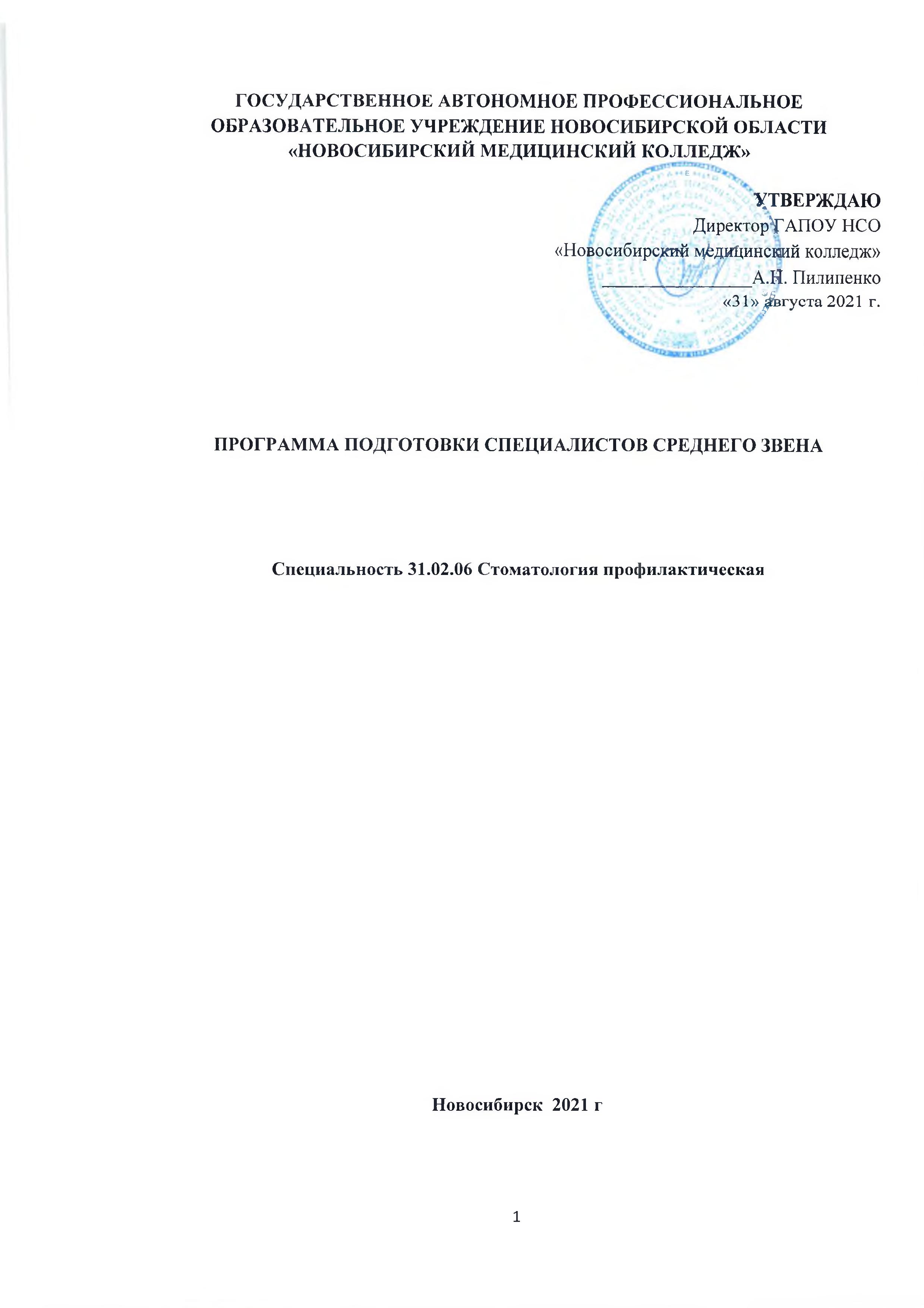 ГОСУДАРСТВЕННОЕ АВТОНОМНОЕ ПРОФЕССИОНАЛЬНОЕ ОБРАЗОВАТЕЛЬНОЕ УЧРЕЖДЕНИЕ НОВОСИБИРСКОЙ ОБЛАСТИ«НОВОСИБИРСКИЙ МЕДИЦИНСКИЙ КОЛЛЕДЖ»УТВЕРЖДАЮДиректор ГАПОУ НСО«Новосибирский медицинский колледж»________________А.Н. Пилипенко«31» августа 2021 г.ПРОГРАММА ПОДГОТОВКИ СПЕЦИАЛИСТОВ СРЕДНЕГО ЗВЕНАСпециальность 31.02.06 Стоматология профилактическаяНовосибирск  2021 г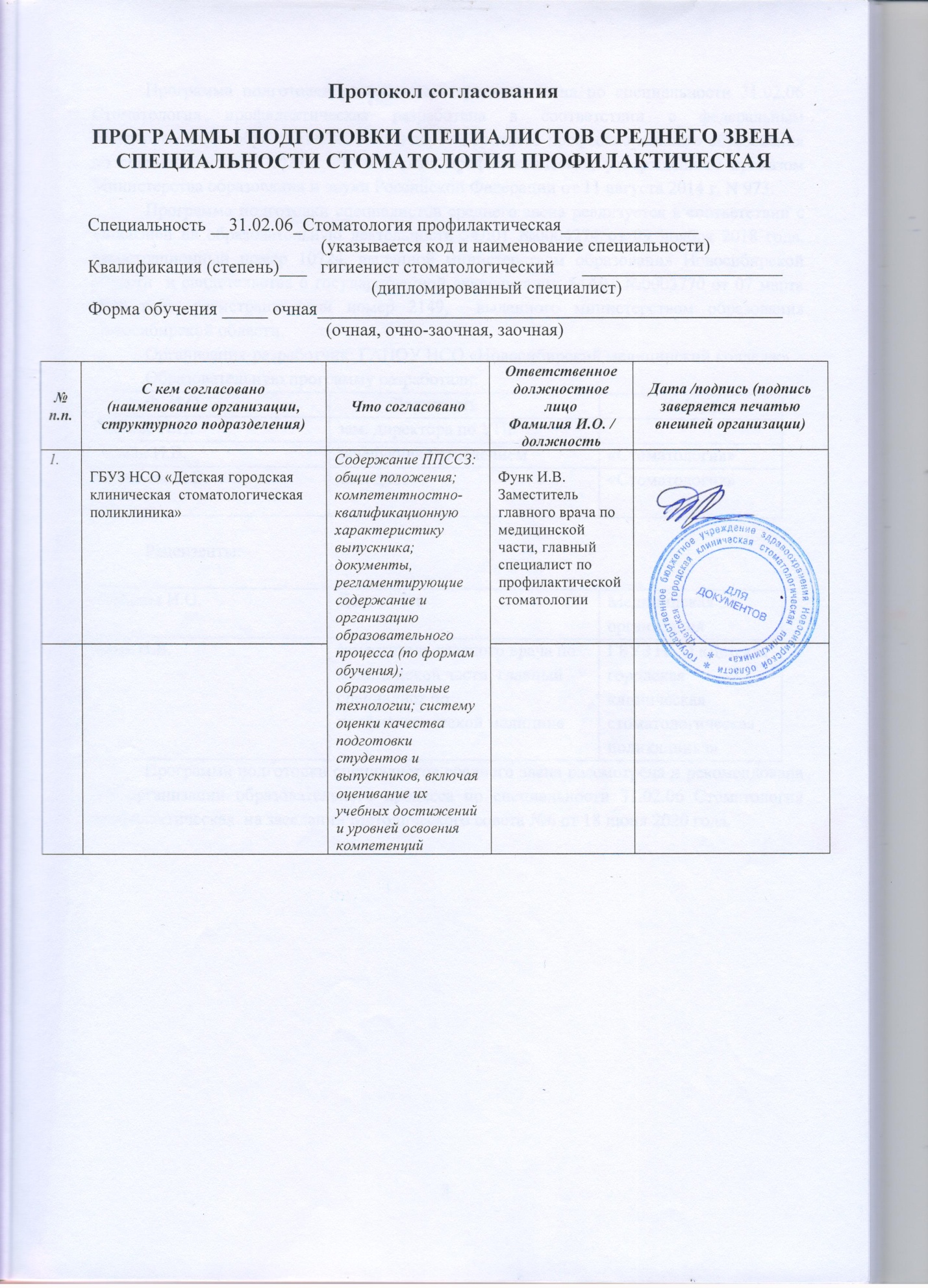 Программа подготовки специалистов среднего звена по специальности 31.02.06 Стоматология профилактическая разработана в соответствии с федеральным государственным образовательным стандартом среднего профессионального образования по специальности  31.02.06 Стоматология профилактическая, утверждённым приказом Министерства образования и науки Российской Федерации от 11 августа 2014 г. N 973.Программа подготовки специалистов среднего звена реализуется в соответствии с лицензией на образовательную деятельность 54Л01 №0004274 от 09 ноября 2018 года, регистрационный номер 10724, выданной министерством образования Новосибирской области  и свидетельства о государственной аккредитации 54А01 №0003770 от 07 марта 2019 года, регистрационный номер 2149,  выданного министерством образования Новосибирской области.Организация-разработчик: ГАПОУ НСО «Новосибирский медицинский колледж»Образовательную программу разработали:Рецензенты:Программа подготовки специалистов среднего звена рассмотрена и рекомендована для организации образовательного процесса по специальности 31.02.06 Стоматология профилактическая  на заседании Методического совета №10 от 17 июня 2021 года.Лист регистрации изменений ППССЗ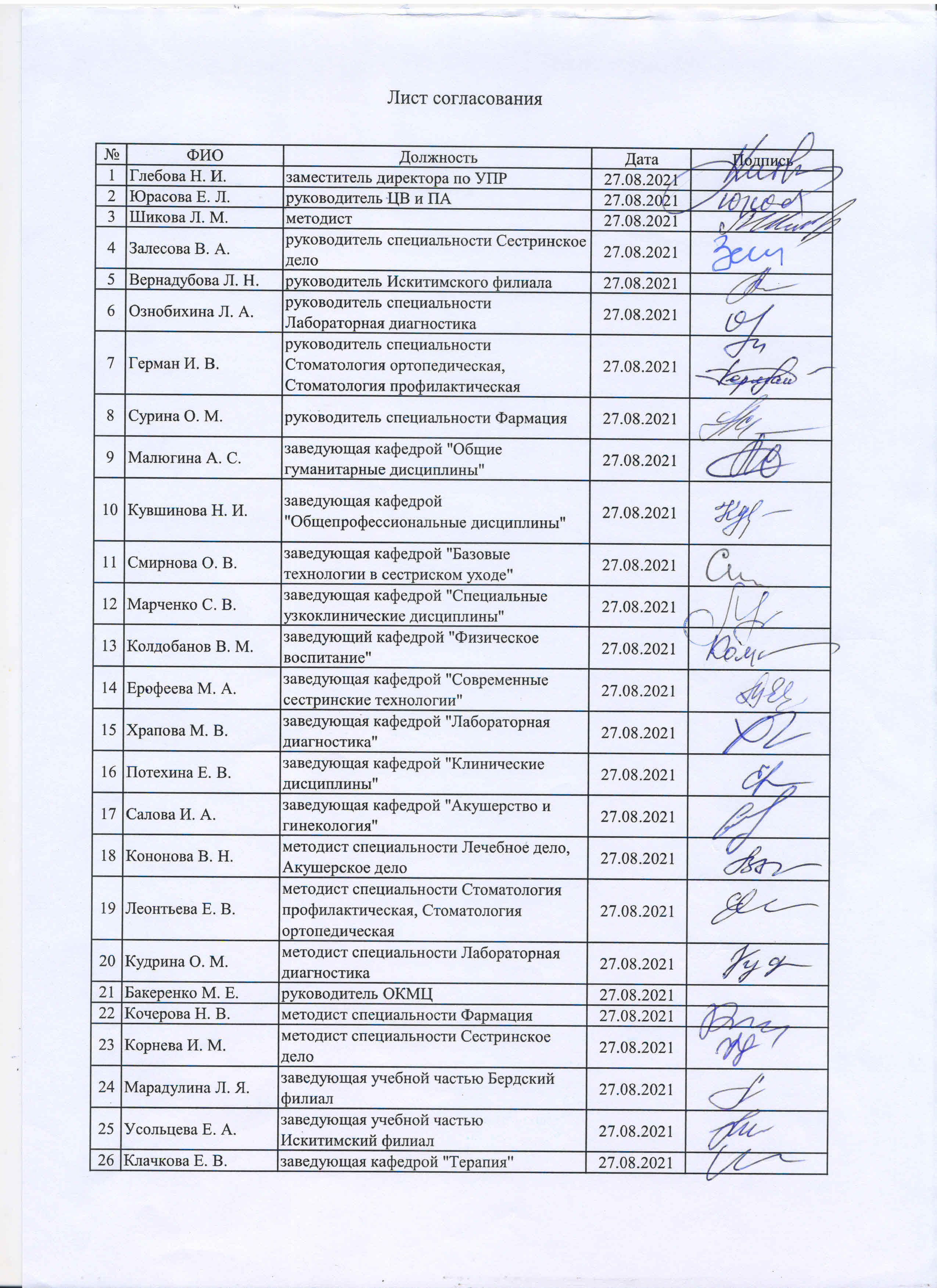 1. Общие положения1.1 Цель ППССЗ – планирование, организация, контроль и управление образовательным процессом по специальности 31.02.06 Стоматология профилактическая.Программа подготовки специалистов среднего звена (ППССЗ) специальности 31.02.06 Стоматология профилактическая реализуется государственным автономным профессиональным образовательным учреждением Новосибирской области «Новосибирский медицинский колледж» по программе подготовки специалистов среднего звена базовой подготовки. ППССЗ представляет собой систему документов, разработанную и утвержденную ОУ с учетом требований регионального рынка труда на основе федерального государственного образовательного стандарта специальности среднего профессионального образования Стоматология профилактическая, утвержденного приказом Министерства образования и науки Российской Федерации N 973 от 11.08.2014 года. ППССЗ регламентирует цель, ожидаемые результаты, содержание, условия и технологии организации образовательного процесса, оценку качества подготовки выпускника по данной специальности и включает в себя учебный план, программы дисциплин, профессиональных модулей, учебной и производственной (в т.ч. преддипломной) практики и другие методические материалы, обеспечивающие качественную подготовку обучающихся.ППССЗ ежегодно пересматривается и обновляется в части содержания учебных планов, состава и содержания программ дисциплин, программ профессиональных модулей, программы учебной и производственной (преддипломной) практики, методических материалов, обеспечивающих качество подготовки обучающихся. Реализация ППССЗ осуществляется образовательной организацией на государственном языке Российской Федерации – русском языке.Задачи ППССЗ:формирование совокупности умений, знаний, практического опыта, компетенций, которыми обучаемый должен овладеть в процессе обучения;формирование структуры учебного материала, циклов дисциплин, профессиональных модулей;распределение объема часов по видам учебной деятельности и формам организации учебной деятельности обучаемых;определение форм и методов контроля и уровня овладения учебным материалом по специальности 31.02.06 Стоматология профилактическая. Нормативные документы Программа подготовки специалистов среднего звена реализуется в соответствии со следующими нормативными документами:Федеральным законом Российской Федерации от 29 декабря 2012 г. №273-ФЗ «Об образовании в Российской Федерации» (с дополнениями и изменениями);Федеральным законом Российской Федерации от 8 июня 2020 года № 164 – ФЗ «О внесении изменений в статьи 71 и 108 Федерального закона «Об образовании Российской Федерации»Приказом Министерства образования и науки Российской Федерации от 11 августа 2014 г. N 973 "Об утверждении федерального государственного образовательного стандарта среднего профессионального образования по специальности 31.02.06 Стоматология профилактическая";Приказом Минобрнауки России от 14 июня 2013 г. № 464 «Об утверждении Порядка организации и осуществления образовательной деятельности по образовательным программам среднего профессионального образования» (Список изменяющих документов (в ред. Приказов Минобрнауки России от 22.01.2014 N 31, от 15.12.2014 N 1580);Приказом Министерства Просвещения Российской Федерации от 28 августа 2020 года №441 «О внесении изменений в Порядок организации и осуществления образовательной деятельности по образовательным программам среднего профессионального образования, утвержденный приказом Министерства образования и науки Российской Федерации от 147 июня 2013 г. 464»Приказом Минобрнауки России от 16 августа 2013 г. N 968 "Об
утверждении порядка проведения государственной итоговой аттестации по образовательным программам среднего профессионального образования"; Приказом Минобрнауки России от 25 октября 2013 г. N 1186 "Об
утверждении порядка заполнения, учета и выдачи дипломов о среднем профессиональном образовании и их дубликатов»;Приказом Министерства науки и высшего образования Российской Федерации и Министерства Просвещения Российской Федерации от 5 августа 2020 года № 885/390 «О практической подготовке обучающихся»;Приказом Министерства науки и высшего образования Российской Федерации и Министерства Просвещения Российской Федерации от 30 июля 2020 года №845/369 «Об утверждении Порядка зачета организацией, осуществляющей образовательную деятельность, результатов освоения обучающимися учебных предметов, курсов, дисциплин (модулей), практики, дополнительных образовательных программ в других организациях, осуществляющих образовательную деятельность»;Распоряжением Министерства Просвещения Российской Федерации от 1 апреля 2020 года № Р-36 «О внесении изменений в приложение к распоряжению Министерства Просвещения Российской Федерации от 1 апреля 2019 года № Р-42 «Об утверждении методических рекомендаций о проведении аттестации с использованием механизма демонстрационного экзамена»»Приказом Министерства науки и высшего образования Российской Федерации и Министерства Просвещения Российской Федерации от 5 августа 2020 года № 882/391 «Об организации и осуществлении образовательной деятельности при сетевой форме реализации образовательных программ»;Уставом ГАПОУ НСО «Новосибирский медицинский колледж»;Локальными актами ГАПОУ НСО «Новосибирский медицинский колледж»Характеристика ППССЗНаименование ППССЗ - Программа подготовки специалистов среднего звена по специальности 31.02.06 Стоматология профилактическая (базовый уровень образования)Направление подготовки (специальность) – 3131.02.06 Стоматология профилактическая Профиль подготовки – Стоматология профилактическаяКвалификация выпускника – гигиенист стоматологическийСрок освоения ППССЗ по специальности - 1 год 10 месяцев на базе среднего общего образования, очная форма обученияТрудоемкость ППССЗ - Трудоемкость освоения студентом ППССЗ составляет 3630 часа, включает все виды аудиторной и самостоятельной работы студента, практики и время, отводимое на весь период обучения в соответствии с ФГОС СПО по данному направлению.Требования к поступающемуПрием на данную специальность осуществляется на общедоступной основе, на основе результатов освоения поступающими образовательной программы среднего общего образования.Поступающий должен иметь документ государственного образца о предыдущем уровне образования, предусмотренном в ФГОС СПО (аттестат о среднем общем образовании, диплом о начальном профессиональном образовании с получением среднего, диплом о среднем профессиональном образовании, диплом о высшем профессиональном образовании).1.6 Основные пользователи ППССЗдиректор колледжа;члены наблюдательного совета;преподаватели;обучающиеся;руководители структурных подразделений;поступающие и их родители;работодатели.1.7 Используемые сокращения	В настоящей ППССЗ используются следующие сокращения:	СПО - среднее профессиональное образование;ФГОС СПО – федеральный государственный образовательный стандарт среднего профессионального образования;ППССЗ – программа подготовки специалистов среднего звена;ОК – общая компетенция;ПК – профессиональная компетенция;ПМ – профессиональный модуль; МДК – междисциплинарный курс;	УП – учебный план.2. Компетентностно-квалификационная характеристика выпускникаТребования к результатам освоения выпускником ППССЗ разработаны в соответствии с требованиями ФГОС СПО «Характеристика профессиональной деятельности выпускников» и требованиями ФГОС СПО «Требования к результатам освоения основной профессиональной образовательной программы».2.1. Область профессиональной деятельностиОбласть профессиональной деятельности выпускников: оказание профилактической стоматологической помощи пациентам медицинских организаций и контингенту организованных коллективов.2.2. Объекты профессиональной деятельностиОбъектами профессиональной деятельности выпускников являются: детское и взрослое население, нуждающееся в оказании профилактической стоматологической помощи; первичные трудовые коллективы.2.3. Виды и задачи профессиональной деятельностиВиды профессиональной деятельности выпускника в соответствии с ФГОС СПО диагностика и профилактика стоматологических заболеваний;проведение индивидуальной и профессиональной гигиены полости рта;санитарно-гигиеническое просвещение в области;
профилактики стоматологических заболеваний.2.4 Компетенции выпускника, формируемые ППССЗ (с учетом современных требований).Гигиенист стоматологический должен обладать общими компетенциями, включающими в себя способность: ОК 1. Понимать сущность и социальную значимость своей будущей профессии, проявлять к ней устойчивый профессиональный интерес.ОК 2. Организовывать собственную деятельность, выбирать типовые методы и способы выполнения профессиональных задач, оценивать их качество и эффективность.ОК 3. Принимать решения в стандартных и нестандартных ситуациях и нести за них ответственность.ОК 4. Осуществлять поиск и использование информации, необходимой для профессионального и личностного развития с целью эффективного выполнения профессиональных задач.ОК 5. Использовать информационно-коммуникационные технологии в профессиональной деятельности.ОК 6. Работать в коллективе и команде, эффективно общаться с коллегами, руководством, потребителями.ОК 7. Брать на себя ответственность за работу членов команды (подчиненных) и результат выполнения заданий.ОК 8. Самостоятельно определять задачи профессионального и личностного развития, заниматься самообразованием, осознанно планировать повышение квалификации.ОК 9. Ориентироваться в условиях частой смены технологий в профессиональной деятельности.ОК 10. Бережно относиться к историческому наследию и культурным традициям народа, уважать социальные, культурные и религиозные различия.ОК 11. Быть готовым брать на себя нравственные обязательства по отношению к природе, обществу и человеку.ОК 12. Оказывать первую (доврачебную) медицинскую помощь при неотложных состояниях.ОК 13. Организовывать рабочее место с соблюдением требований охраны труда, производственной санитарии, инфекционной и противопожарной безопасности.ОК 14. Вести здоровый образ жизни, заниматься физической культурой и спортом для укрепления здоровья, достижения жизненных и профессиональных целей.Гигиенист стоматологический должен обладать профессиональными компетенциями, соответствующими основным видам профессиональной деятельности:2.4.1.	Диагностика и профилактика стоматологических
заболеваний.ПК 1.1. Регистрировать данные эпидемиологического стоматологического обследования населения.ПК 1.2. Осуществлять сбор данных о состоянии здоровья населения пациента и проводить осмотр полости рта.ПК 1.3. Выявлять факторы риска возникновения стоматологических заболеваний.ПК 1.4. Проводить профилактику стоматологических заболеваний.ПК 1.5. Вести медицинскую документацию.ПК 1.6. Соблюдать установленные требования к хранению и использованию средств гигиены и профилактики, правилам работы и контролю за состоянием медицинского стоматологического оборудования, инструментария.ПК 1.7. Оказывать первую медицинскую помощь при неотложных состояниях.2.4.2.	Проведение индивидуальной и профессиональной гигиены
полости рта.ПК 2.1. Оценивать состояние тканей пародонта и гигиены полости рта.ПК 2.2. Обучать пациентов уходу за полостью рта и применению средств гигиены, оценивать эффективность проводимых мероприятий.ПК 2.3. Осуществлять индивидуальный подбор средств гигиены полости рта в зависимости от возраста и состояния здоровья пациента.ПК 2.4. Осуществлять профессиональную гигиену полости рта.2.4.3.	Санитарно-гигиеническое просвещение в области
профилактики стоматологических заболеваний.ПК 3.1. Проводить мероприятия по стоматологическому просвещению населения.ПК 3.2. Консультировать работников школьно-дошкольных, образовательных учреждений и семью по вопросам профилактики основных стоматологических заболеваний.ПК 3.3. Оценивать эффективность мероприятий по стоматологическому просвещению.ПК 3.4. Формировать мотивацию к здоровому образу жизни.2.5. Возможности продолжения образования выпускникаОсновной возможностью продолжения образования выпускника по специальности 31.02.06 Стоматология профилактическая являются: освоение основных профессиональных образовательных программ высшего образования.3. Документы, регламентирующие содержание и организацию образовательного процесса.3.1.Учебный план (УП) по специальности 31.02.06 Стоматология профилактическая на весь период реализации ППССЗ3.1.1 Обязательными структурными элементами УП являются:календарный учебный график;титульная часть;пояснительная записка;сводные данные по бюджету времени студента;план учебного процесса, включающий в себя перечень, объемы и последовательность изучения дисциплин, их распределение по семестрам и видам учебных занятий, формы промежуточного и итогового контроля и итоговой аттестации.3.1.2 УП ППССЗ обеспечивает:последовательность изучения дисциплин, основанную на их преемственности;рациональное распределение дисциплин по семестрам с позиций равномерности учебной работы студента;эффективное использование кадрового и материально-технического потенциала колледжа.3.1.3 Разработка УП ППССЗ осуществляется заместителем директора по УПР, руководителями специальностей, куратором по методической работе, имеющими достаточный уровень квалификации и прошедшим специальную подготовку. Актуализация нормативных документов, лежащих в основе требований к УП, осуществляется ежегодно заместителем директора по УПР.3.1.4 Ответственность за разработку УП ППССЗ несет заместитель директора по УПР. 3.1.5 Согласование УП, разрешения на отклонения, утверждение, актуализация.Согласование УП со всеми заинтересованными сторонами организует заместитель директора по УПР.Если стандартные требования к графику учебного процесса (продолжительность семестров, сессий, каникул), перечню дисциплин и распределению учебного времени (трудоемкости) не могут быть выполнены по объективным причинам, все виды отклонений от требований ФГОС доводятся до сведения директора колледжа, определяются корректирующие и предупреждающие действия, принимаются соответствующие решения, которые документально подтверждают разрешения на отклонения. После этапа согласования УП утверждается директором.УП актуализируется ежегодно с учетом изменившихся требований или условий реализации ППССЗ, согласовывается в установленном порядке на заседании МПС факультета до начала этапа планирования на следующий учебный год. Без утвержденного УП на планируемый учебный год разработка расписания и распределение учебной нагрузки по кафедрам не проводится.3.1.6 Анализ выполнения (или не выполнения) требований ФГОС СПО с учетом условий и особенностей колледжа: Анализ выполнения требований ФГОС СПО проводится при внутреннем аудите структурным подразделением отделом качества.3.1.7 Структура ППССЗ и соотношение федерального компонента и вариативной части. ППССЗ по специальности 31.02.06 Стоматология профилактическая предусматривает следующее изучение учебных циклов:Программа подготовки специалистов среднего звена по специальности Стоматология профилактическая предусматривает изучение следующих учебных циклов:общего гуманитарного и социально-экономического;математического и общего естественнонаучного;профессионального, включающего общепрофессиональные дисциплины и профессиональные модули;и разделов:учебная практика;производственная практика (по профилю специальности);производственная практика (преддипломная);промежуточная аттестация;государственная итоговая аттестация 	В учебный план включены дисциплины вариативной части, которые расширяют, но не дублируют учебные дисциплины, профессиональные модули инвариантной части:3.2. Программы учебных дисциплин и профессиональных модулей и практик3.2.1.Перечень программ учебных дисциплин и профессиональных модулей по специальности 31.02.06 Стоматология профилактическая3.2.2 Формируемые умения, знания, практический опытВ результате изучения программы подготовки специалистов среднего звена по специальности 31.02.06 Стоматология профилактическая обучающийся должен по:ОГСЭ.00 Общий гуманитарный и социально-экономический учебный циклОГСЭ.01. Основы философииуметь:	ориентироваться в общих философских проблемах бытия, познания, ценностей, свободы и смысла жизни как основах формирования культуры гражданина и будущего специалиста;знать:основные категории и понятия философии;роль философии в жизни человека и общества;основы философского учения о бытии;сущность процесса познания;основы научной, философской и религиозной картин мира;об условиях формирования личности, о свободе и ответственности за сохранение жизни, культуры, окружающей среды;о социальных и этических проблемах, связанных с развитием и использованием достижений науки, техники и технологий.ОГСЭ.02. Историяуметь:ориентироваться в современной экономической, политической и культурной ситуации в России и мире;выявлять взаимосвязь отечественных, региональных, мировых социально-экономических, политических и культурных проблем в их историческом аспекте;знать:основные направления развития ключевых регионов мира на рубеже веков (XX и XXI вв.);сущность и причины локальных, региональных, межгосударственных конфликтов в конце XX - начале XXI вв.;основные процессы (интеграционные, поликультурные, миграционные и иные) политического и экономического развития ведущих государств и регионов мира;назначение ООН, НАТО, ЕС и других организаций и основные направления их деятельности;о роли науки, культуры и религии в сохранении и укреплении национальных и государственных традиций;содержание и назначение важнейших нормативных правовых и законодательных актов мирового и регионального значения.ОГСЭ.03. Иностранный языкуметь:общаться устно и письменно на иностранном языке на профессиональные и повседневные темы;переводить со словарем иностранные тексты профессиональной направленности;самостоятельно совершенствовать устную и письменную речь, пополнять словарный запас;знать:лексический (1200 - 1400 лексических единиц) и грамматический минимум, необходимый для чтения и перевода со словарем иностранных текстов профессиональной направленности.ОГСЭ.04. Физическая культурауметь:использовать физкультурно-оздоровительную деятельность для укрепления здоровья, достижения жизненных и профессиональных целей;знать:о роли физической культуры в общекультурном, профессиональном и социальном развитии человека;основы здорового образа жизни.Вариативная частьОГСЭ.05 Психология общенияуметь:применять техники и приемы эффективного общения в профессиональной деятельности; использовать приемы саморегуляции поведения в процессе межличностного общения;знать:взаимосвязь общения и деятельности; цели, функции, виды и уровни общения; роли и ролевые ожидания в общении; виды социальных взаимодействий; механизмы взаимопонимания в общении;техники и приемы общения, правила слушания, ведения беседы, убеждения; этические принципы общения; источники, причины, виды и способы разрешения конфликтов.ОГСЭ.06 Социопсихологическая адаптация студентов в профессиюуметь:использовать нормативно-правовую документацию, регламентирующую процесс социальной защиты студентов;заполнять утвержденную документацию по вопросам социальной защиты студентов; применять методики общения с профессиональной и непрофессиональной средой; использовать приемы самомотивации и саморегуляции в процессе межличностного общения;знать:систему и структуру здравоохранения РФ; основы и направления реформы здравоохранения; пути социальной адаптации и мотивации личности; этапы профессиональной адаптации; методики общения с профессиональной и непрофессиональной средой; методики самомотивации; нормативно-правовые документы по социальной защите студентов. ОГСЭ.07 Культура речиуметь: строить свою речь в соответствии с языковыми и этическими нормами;анализировать свою речь сточки зрения ее нормативности, уместности и целесообразности;устранять ошибки и недочеты в устной и письменной речи; совершенствовать методы общения будущего медицинского работника;знать: культуру речевого этикета; нормы русского литературного языка; специфику устной и письменной речиОГСЭ.08 Методика учебно-исследовательской работыуметь:применять теоретические знания для решения конкретных практических задач; осуществлять сбор, изучение и обработку информации; выбирать методы для осуществления исследований; определять объект исследования, формулировать цель и задачи исследования, составлять план выполнения исследования; формулировать выводы по проведенному исследованию и делать обобщения, составлять рекомендации; структурировать материал; готовить тексты собственных докладов;представлять свою работу.знать:способы поиска и накопления необходимой научной информации, ее обработки и оформления результатов; методику выполнения исследовательской работы (курсовой работы, выпускной квалификационной работы).ЕН.00 Математический и общий естественнонаучный циклЕН.01 Математикауметь:решать прикладные задачи в области профессиональной деятельности;знать:значение математики в профессиональной деятельности и при освоении ППССЗ;основные математические методы решения прикладных задач в области профессиональной деятельности; основные понятия и методы теории вероятностей и математической статистики;основы интегрального и дифференциального исчисления.ЕН.02 Информатика уметь:использовать персональный компьютер в профессиональной и повседневной деятельности;знать:методы и средства сбора, обработки, хранения и передачи информации;основные базовые системные программы, пакеты прикладных программ;общий состав и структуру персональных электронно-вычислительных машин;о компьютерных сетевых технологиях обработки информации;основы автоматизации рабочих мест медицинского персонала с использованием компьютеров;использование компьютерных технологий в приборах и аппаратуре медицинского назначения.ЕН.03 Экономика организацииуметь:определять организационно-правовые формы организаций;определять состав материальных, трудовых и финансовых ресурсов организации;рассчитывать основные технико-экономические показатели деятельности организации;находить и использовать необходимую экономическую информацию;оформлять первичные документы по учету рабочего времени, выработки, заработной платы, простоев;знать:современное состояние и перспективы развития отрасли, организацию хозяйствующих субъектов в рыночной экономике;основные принципы построения экономической системы организации;общую организацию производственного и технологического процессов;основные технико-экономические показатели деятельности организации и методики их расчета;методы управления основными и оборотными средствами и оценки эффективности их использования;состав материальных, трудовых и финансовых ресурсов организации, показатели их эффективного использования;способы экономии ресурсов, основные энерго- и материалосберегающие технологии;механизмы ценообразования на продукцию (услуги);формы оплаты труда.П.00 Профессиональный цикл ОП.00 Общепрофессиональные дисциплины ОП.01.Основы латинского языка с медицинской терминологиейуметь:читать и переводить медицинские термины, названия болезней, лекарственных веществ;оформлять медицинскую документацию с применением латинских терминов;знать:основы грамматики латинского языка и способы образования терминов;стоматологическую терминологию;основные лекарственные группы и основы фармакотерапевтического действия лекарств по группам;лекарственные формы, пути введения лекарственных средств, виды их действия и взаимодействия.ОП.02 Анатомия и физиология человекауметь:применять знания об анатомическом строении органов и систем, физиологических процессах, происходящих в организме человека, при оказании профилактической и первой медицинской помощи;знать:строение и функцию тканей, органов и систем человека;анатомию и физиологию зубочелюстной системы;особенности анатомического строения головы и шеи;сущность физиологических процессов, происходящих в организме человека;общие принципы регуляции и саморегуляции физиологических функций организма при воздействии внешней среды.ОП.03. Первая медицинская помощьуметь:оказывать первую медицинскую помощь при травмах, ожогах, обморожениях;оказывать первую медицинскую помощь при неотложных состояниях на профилактическом приеме;проводить сердечно-легочную реанимацию;знать:основные принципы оказания первой медицинской помощи;алгоритм проведения сердечно-легочной реанимации.ОП.04 Клиническое материаловедениеуметь:организовать работу профилактического кабинета в учреждениях здравоохранения и организованных коллективах;применять стоматологическое оборудование, инструменты и материалы в своей работе в соответствии с правилами их использования;осуществлять основные мероприятия по санитарно-эпидемиологическому и гигиеническому режиму в профилактическом кабинете лечебно-профилактических учреждений;знать:структуру и принципы организации работы терапевтического, хирургического, ортопедического, ортодонтического отделений, кабинетов пародонтологии, профилактики в лечебно-профилактических учреждениях различной формы собственности;санитарно-эпидемиологический и гигиенический режим лечебно-профилактических учреждений здравоохранения;современные стоматологические материалы, их свойства и способы применения;средства гигиены полости рта и профилактики стоматологических заболеваний;виды обезболивания в стоматологии и возможные осложнения при проведении анестезии;основы эргономики.ОП.05 Безопасность жизнедеятельностиуметь:организовывать и проводить мероприятия по защите работников и населения от негативных воздействий чрезвычайных ситуаций;предпринимать профилактические меры для снижения уровня опасностей различного вида и их последствий в профессиональной деятельности и быту;использовать средства индивидуальной и коллективной защиты от оружия массового поражения; применять первичные средства пожаротушения;ориентироваться в перечне военно-учетных специальностей и самостоятельно определять среди них родственные полученной специальности; применять профессиональные знания в ходе исполнения обязанностей военной службы на воинских должностях в соответствии с полученной специальностью;владеть способами бесконфликтного общения и саморегуляции в повседневной деятельности и экстремальных условиях военной службы;оказывать первую помощь пострадавшим;знать:принципы обеспечения устойчивости объектов экономики, прогнозирования развития событий и оценки последствий при техногенных чрезвычайных ситуациях и стихийных явлениях, в том числе в условиях противодействия терроризму как серьезной угрозе национальной безопасности России;основные виды потенциальных опасностей и их последствия в профессиональной деятельности и быту, принципы снижения вероятности их реализации;основы военной службы и обороны государства;задачи и основные мероприятия гражданской обороны;способы защиты населения от оружия массового поражения;меры пожарной безопасности и правила безопасного поведения при пожарах;организацию и порядок призыва граждан на военную службу и поступления на нее в добровольном порядке;основные виды вооружения, военной техники и специального снаряжения, состоящих на вооружении (оснащении) воинских подразделений, в которых имеются военно-учетные специальности, родственные специальностям СПО;область применения получаемых профессиональных знаний при исполнении обязанностей военной службы;порядок и правила оказания первой помощи пострадавшим.Вариативная частьОП.06. Профессиональная безопасностьуметь:организовать рабочее место гигиениста стоматологического; применять стоматологическое оборудование, инструменты и материалы работе в соответствии с правилами их использования и Т.Б.; осуществлять основные мероприятия по санитарно-эпидемиологическому и гигиеническому режиму в профилактическом кабинете лечебно-профилактических учреждений; использовать средства индивидуальной защиты;знать:структуру и принципы организации работы терапевтического, хирургического, ортопедического, ортодонтического отделений, кабинетов пародонтологии, профилактики в лечебно-профилактических учреждений различной формы собственности; санитарно-эпидемиологический и гигиенический режим лечебно- профилактических учреждений здравоохранения; оснащение, инструментарий, аппаратуру, правила работы с ними; особенности работы на детском приеме.ОП.07. Охрана репродуктивного здоровьяуметь:оценивать параметры физиологического развития человека в разные возрастные периоды;выявлять проблемы человека в разные возрастные периоды, связанные с дефицитом знаний, умений и навыков в области укрепления здоровья; обучать население особенностям сохранения и укрепления здоровья в разные возрастные периоды и вопросам планирования семьи.знать:содержание понятий «здоровье», «качество жизни», «факторы риска болезни»; основные факторы риска развития болезней в разные возрастные периоды; периоды жизнедеятельности человека; анатомо-физиологические и психологические особенности человека;основные закономерности и правила оценки физического, нервно-психического и социального развития; универсальные потребности человека в разные возрастные периоды;значение семьи в жизни человека.ОП.08. Медицинская деонтология на стоматологическом приёмеуметь:эффективно взаимодействовать с пациентами и их родственниками, коллегами знать:основные этические принципы оказания медицинской помощи; современные деонтологические нормы при взаимодействии с коллегами и пациентами; основные виды ятрогений при оказании стоматологической помощи; правила деонтологии при проведении профессиональной гигиены.ОП.09. Ортопедическая стоматологияуметь:применять стоматологическое оборудование, инструменты и материалы в своей работе в соответствии с правилами их использования; осуществлять основные мероприятия по санитарно-эпидемиологическому и гигиеническому режиму в ортопедическом кабинете лечебно-профилактических учреждений; осуществлять подбор средств и предметов ухода за полостью рта у пациентов с различными ортопедическими конструкциями;знать:принципы организации работы ортопедического, ортодонтического отделений медицинских организаций различной формы собственности; современные стоматологические материалы, их свойства и способы применения; виды ортопедических конструкций, показания к их применению; особенности ухода за полостью рта у пациентов с различными ортопедическими конструкциямиОП. 10. Основы микробиологииуметь:использовать знания о видах и свойствах микроорганизмов для профилактики профессиональных вредностей и внутрибольничной инфекции (далее - ВБИ)знать:основные виды и свойства микроорганизмов; принципы лечения и профилактики инфекционных болезней; общие и специальные мероприятия по профилактике ВБИ в условиях стоматологической поликлиники (отделения, кабинета) ПМ.00 Профессиональные модулиПМ.01Диагностика и профилактика стоматологических заболеванийиметь практический опыт:проведения стоматологических осмотров пациентов различных возрастных групп и выявления нуждающихся в стоматологическом лечении;диагностики основных стоматологических заболеваний твердых тканей зубов и тканей пародонта;применения методов и средств профилактики стоматологических заболеваний;ведения медицинской документации;получения, использования и хранения средств гигиены и профилактики;подготовки рабочего места;использования стоматологического оборудования, инструментария и подготовки рабочего места;применять принципы эргономики в профессиональной деятельности;соблюдения санитарно-эпидемиологического и гигиенического режима лечебно-профилактических учреждений;уметь:выявлять факторы риска возникновения стоматологических заболеваний;проводить диагностику стоматологических заболеваний твердых и мягких тканей полости рта, зубочелюстных аномалий у пациентов всех возрастов и в случае необходимости направлять пациента к соответствующим специалистам;планировать, разрабатывать и осуществлять схемы проведения профилактических мероприятий, направленных на предупреждение возникновения основных стоматологических заболеваний;применять методы и средства повышения резистентности эмали;регистрировать данные стоматологического статуса во время проведения эпидемиологического обследования населения;осуществлять аппликационную анестезию;применять средства защиты пациента и персонала от рентгеновского излучения;знать:порядок и методы стоматологического обследования пациента;этиологию и патогенез основных стоматологических заболеваний;общие принципы диагностики, лечения и профилактики стоматологических заболеваний;организацию стоматологической помощи населению;принципы диспансеризации населения;цели и задачи эпидемиологического стоматологического обследования населения;виды рентгеновских снимков.ПМ. 02 Проведение индивидуальной и профессиональной гигиены полости ртаиметь практический опыт:оценки гигиенического состояния полости рта пациента с помощью гигиенических индексов;определения состояния тканей пародонта;обучения пациентов различных возрастных групп методикам использования индивидуальных средств и предметов гигиены полости рта;индивидуального подбора средств и предметов гигиены полости рта в зависимости от возраста и состояния полости рта пациента;подбора инструментария, средств и материалов для проведения мероприятий по профессиональной гигиене полости рта;проведения мероприятий по профессиональной гигиене полости рта;уметь:оценивать состояния тканей пародонта;планировать и осуществлять гигиенические мероприятия в зависимости от состояния твердых тканей зубов, тканей пародонта, слизистой оболочки полости рта и возраста пациента;разрабатывать тактику и схемы проведения гигиенических мероприятий по уходу за полостью рта для пациентов, пользующихся съемными/несъемными ортопедическими/ ортодонтическими конструкциями;использовать стоматологические приборы и оборудование в соответствии правилами технической эксплуатации;знать:организацию и специфику гигиенического обучения пациентов в условиях стоматологической поликлиники, организованных детских и взрослых коллективов;цели и задачи индивидуальной и профессиональной гигиены полости рта;классификацию и механизм образования зубных отложений;средства и предметы индивидуальной и профессиональной гигиены полости рта.ПМ 03. Санитарно-гигиеническое просвещение в области профилактики стоматологических заболеванийиметь практический опыт:проведения стоматологического просвещения среди детей дошкольного и школьного возраста и их родителей;проведения анкетирования иопроса населения;уметь:проводить индивидуальные и групповые беседы о методах сохранения здоровья полости рта среди пациентов лечебно-профилактических учреждений, работников организованных коллективов;составлять планы проведения "уроков здоровья", тексты бесед, памяток, лекций по профилактике стоматологических заболеваний с учетом специфики обучаемого контингента;анализировать результаты анкетирования;планировать мероприятия по сохранению и укреплению здоровья населения;консультировать по вопросам правового взаимодействия граждан с системой здравоохранения в области стоматологии;использовать и составлять нормативные и правовые акты, относящиеся к профессиональной деятельности в пределах своей компетенции;знать:цели, задачи и формы стоматологического просвещения;роль стоматологического просвещения в профилактике стоматологических заболеваний;особенности проведения стоматологического просвещения среди различных возрастных групп населения;критерии оценки эффективности стоматологического просвещения;систему организации оказания профилактической стоматологической медицинской помощи населению; основы современного менеджмента в здравоохранении;законодательные акты по охране здоровья населения и медицинскому страхованию;основы экономики, планирования и финансирования здравоохранения;основные понятия предмета медицинского права, его задачи, источники;основные законодательные документы в области здравоохранения;правовые и нравственно-этические нормы в сфере профессиональной деятельности;виды правонарушений, юридическую ответственность медицинских работников лечебно-профилактических учреждений.	Требования к содержанию программ учебных дисциплин, профессиональных модулей и программ практик определены в ФГОС, локальных актах ГАПОУ НСО «Новосибирский медицинский колледж» 	Ежегодно программы учебных дисциплин, программы профессиональных модулей, учебных и производственных практик, Порядок организации учебных и производственных практик актуализируется 		Программы учебной дисциплины, профессионального модуля, учебной и производственной практики, учебно-методические комплексы разрабатывают преподаватели. Ответственность за их разработку, актуализацию несет заведующий кафедрой.4. Ресурсное обеспечение реализации ППССЗРесурсное обеспечение ППССЗ формируется на основе требований к условиям реализации основных образовательных программ, определяемых ФГОС СПО по направлению подготовки 31.02.06 Стоматология профилактическая, действующей нормативной правовой базой, учетом рекомендаций ППССЗ и особенностей, связанных с уровнем и профилем основной образовательной программыРесурсное обеспечение ППССЗ определяется как в целом, так и по циклам дисциплин и модулей и включает в себя: кадровое обеспечение;учебно-методическое и информационное обеспечение (в т.ч. УМК);материально-техническое обеспечение.4.1.Кадровое обеспечение ППССЗ Реализацию ППССЗ по специальности 31.02.06 Стоматология профилактическая обеспечивает кадровый потенциал, соответствующий аккредитационным показателям: преподаватели имеют высшее образование - 100%, соответствующее профилю преподаваемых дисциплин и профессиональных модулей;преподаватели профессионального учебного цикла один раз в три года осуществляют повышение квалификации в медицинской организации, профиль которой соответствует профилю преподаваемой дисциплины или профессионального модуля; помимо этого повышение квалификации осуществляется в других формах;преподаватели систематически занимаются методической деятельностью по профилю преподаваемых дисциплин и профессиональных модулей;преподаватели профессиональных модулей имеют опыт деятельности в соответствующей профессиональной сфере;доля штатных преподавателей колледжа по специальности 31.02.06 Стоматология профилактическая, обеспечивающих образовательный процесс по ППССЗ - 100%.	ППССЗ включает перечень кафедр, обеспечивающих обучение и воспитание (с ежегодной актуализацией) с кадровым составом ведущих преподавателей.Кадровое обеспечение – преподаватели4.2. Учебно-методическое и информационное обеспечение ППССЗПри разработке ППССЗ по специальности 31.02.03 Лабораторная диагностика определены учебно-методические и информационные ресурсы: Обеспечен доступ каждого студента к современным информационным базам данных в соответствии с профилем подготовки:Введена в действие зона Wi–Fi в учебных корпусах; Обеспечен доступ к интернет – ресурсам;Имеется 100% лицензионное обеспечение офисных компьютерных и антивирусных программ;Обеспечен доступ к электронным библиотечным системам;обеспечения образовательного процесса электронными учебными изданиями Используются мультимедиа-технологий в образовательном процессе. Обеспечен доступ обучающихся к фондам основной учебной и учебно-методической литературы, методическим пособиям, необходимых для организации образовательного процесса по всем дисциплинам и профессиональным модулям ППССЗ в соответствии с нормативами, установленными ФГОС СПО:Общий гуманитарный и социально-экономический учебный цикл ;Математический и общий естественно – научный учебный цикл;Профессиональный учебный циклОбщепрофессиональные дисциплины;Профессиональные модули.Доступ каждого обучающегося к контрольным экземплярам основной и дополнительной учебной литературы в библиотечном фонде колледжа.Колледж располагает собственной библиотекой, состоящей из учебного фонда, абонемента и читального зала на 30 человек, удовлетворяющей требованиям Примерного положения о формировании фонда библиотеки среднего специального учебного заведения, утвержденного приказом Минобразования России от 21.11 №. 2002 №4066.Объем фонда основной и дополнительной учебной литературы, имеющей грифы различного уровня, соответствует Минимальным нормативам обеспеченности колледжа учебной базой в части, касающейся библиотечное информационных ресурсов (Приложение к приказу Минобразования Россия от 11.04.2004 №1623).Фонд дополнительной литературы, помимо учебной, включает официальные справочно-библиографические и периодические издания.В образовательном процессе используются периодические отечественные издания, что соответствует требованиям, предусмотренным ФГОС СПО по специальности:Медицинская газета.Вопросы практической педиатрии Гигиена и санитария. Главная медицинская сестра.Медицинская сестра.Новая аптека (электронный продукт). Санэпидконтроль. Охрана труда.Сестринское дело.Стоматологический журнал.4.3. Материально-техническое обеспечение ППССЗППССЗ по специальности Стоматология профилактическая обеспечивается материально-технической базой, соответствующей действующим санитарным и противопожарным правилам и нормам.Кафедра «Стоматология» находится по адресу: ул.Д.Донского 23 а. Материально-техническая база обеспечивается наличием кабинетов: истории и основ философии;иностранного языка;математики;информатики;экономики организации;основ латинского языка с медицинской терминологией;анатомии и физиологии человека;стоматологических заболеваний и их профилактики;стоматологического просвещения;общественного здоровья и здравоохранения;правового обеспечения профессиональной деятельности;безопасности жизнедеятельности.Лаборатории:клинического материаловедения компьютерный класс.Залы:актовый;спортивный;библиотека, читальный зал с выходом в сеть Интернет.	Оборудование лабораторий позволяет обеспечивать выполнение ППССЗ с учетом профиля подготовки. 5. Характеристика среды колледжа (факультета), обеспечивающая развитие социально-личностных компетенций выпускниковКафедра «Стоматология» располагает возможностью для формирования социально-личностных компетенций выпускников: компетенций социального взаимодействия, самоорганизации и самоуправления, системно-деятельного характера. Социокультурная среда, условия, созданные для развития личности и регулирования социально-культурных процессов, исходя из разнообразных интересов, потребностей и прав личностей: искать и находить собственный путь духовного и социального совершенствования - отражены в концепции воспитательной работы ГАПОУ НСО «Новосибирский медицинский колледж».5.1. Характеристика воспитательной работыВся воспитательная работа в ГАПОУ НСО «Новосибирский медицинский колледж» на специальности 31.02.06 Стоматология профилактическая базируется на нормативно – правовых документах и локальных актах, на основании которых строится молодежная политика. Характеристика среды колледжа, обеспечивающей развитие социально- личностных компетенций выпускников, отражена в Концепции воспитательной работы ГАПОУ НСО «Новосибирский медицинский колледж», в основе которой лежит личностно – ориентированная модель специалиста. Данная концепция разработана и утверждена методическим советом колледжа. В соответствии с Концепцией определены шесть основных направлений воспитательной работы:Создание условий для становления мировоззрения и системы ценностей ориентации студентов Гражданское, патриотическое, духовно – нравственное воспитание ;волонтерское движение Формирование профессиональной направленности Научно – исследовательская и профориентационная работа Культурно – массовая и творческая деятельность Студенческое самоуправление Воспитательная работа в колледже базируется на локальных актах: Соглашение между администрацией колледжа и студенческой профсоюзной организацией Положение о стипендиальном обеспеченииПоложение о молодежном парламенте ГАПОУ НСО «Новосибирский медицинский колледж»Положение о студенческом общежитии ГАПОУ НСО «Новосибирский медицинский колледж»Правила внутреннего распорядка общежития Положение о студенческом совете общежития Положение о студенческом отряде охраны правопорядка Положение о студенческом отряде медицинского ухода Положение о центре « Служба волонтера». Руководство процессом воспитательной работы осуществляет руководитель Центра воспитания и профессиональной адаптации, объединяющий кураторов учебных групп и кураторов общественных организаций колледжа, студенческий профком, студенческое самоуправление. Воспитательный процесс на отделении осуществляется в процессе учебной и внеучебной деятельности. Для проведения всех видов внеучебной работы используется материально – техническая база всех имеющихся корпусов колледжа: имеется тренажерный зал, актовый зал, помещения для работы кружков и клубов ( комната №511 по адресу Д Донского 23 –а), комната воспитательной работы в общежитии колледжа. Периодически для проведения мероприятий арендуются помещения ДК «Энергия» и ДК « Строитель». Механизмом стимулирования участия студентов отделения во внеучебных мероприятиях является награждение грамотами, дипломами, благодарственными письмами, публикациями в студенческой газете, материальными поощрениями из ресурсов стипендиального фонда. Учебно–исследовательская работа является частью воспитательного процесса. Ежегодно студенты отделения активно участвуют в студенческой учебно – исследовательской конференции «Быть здоровым - здорово». С участием студентов – волонтёров специальности Стоматология профилактическая на протяжении четырёх лет воплощается региональный проект «Здоровые зубки».Для выявления степени профориентации и профадаптации на отделении проводится совместно с отделом качества изучение удовлетворенности учебным и воспитательным процессом путем анкетирования студентов 1, 2 курсов и выпускников. Социологической группой разработаны анкеты, позволяющие полно оценить степень удовлетворенности потребителей услуг. Анализ данных исследований позволяет выявить положительные тенденции и недостатки. 6. Образовательные технологии6.1 При освоении учебных дисциплин и профессиональных модулей ППССЗ, направленных на формирование компетенций выпускника широко используются педагогические технологии:Профессионально- ориентированные технологии, в частности технологии контекстного обучения, обеспечивающая профессиональное становление личности современного конкурентно- способного специалиста, готового к профессиональной деятельности;Технология проблемного обучения;Технология учебного исследования;Информационно- компьютерные технологии;Технологии саморазвития личности.6.2 Учебная деятельность обучающихся предусматривает учебные занятия:лекция;семинар;практическое занятие;лабораторное занятие;курсовой проект;учебная и производственная практика;выпускная квалификационная работа;консультация;самостоятельная работа студентов.Организация учебного процесса в рамках требований ФГОС СПО в части профессиональных и общих компетенций подразумевает целенаправленныйметодический поиск по направлениям:профессионализация образования, связанная с обучением обучающегося по дисциплинам различных циклов в контексте его будущей профессиональной деятельности;повышение эффективности системы практического обучения, как обязательного элемента подготовки специалистов любого профиля;внедрение в образовательный процесс эффективных педагогических технологий, более полно обеспечивающих создание условий для профессионального и личностного развития обучающегося, реализации компетентностного подхода;формирование программ методической деятельности колледж по созданию информационно-методического обеспечения учебного процесса;создание мультимедийных учебных пособий с использованием современных эффективных образовательных технологий, включая компьютерные технологии.Учебные занятия осуществляются в соответствии с расписанием учебных занятий, составленном на учебный год. Семинарские, практические, лабораторные занятия по всем учебным дисциплинам, профессиональным модулям, учебным и производственным практикам не менее 8 человек. Подгруппы объединяются в группу на лекционные занятия. Образовательное учреждение предоставляет возможность обучения по индивидуальному учебному плану, в том числе ускоренное обучение.Образовательное учреждение обеспечивает доступность освоения ППССЗ обучающимся с ограниченными возможностями здоровья. Образовательное учреждение предоставляет возможность реализации ППССЗ по сетевой форме обучения.6.3 Документами, описывающими реализацию образовательных технологий по ППССЗ, выступают:Педагогическая литература, описывающая образовательные технологии.Методические разработки практических и теоретических занятий.6.4 Требования к организации практики Практика является обязательным разделом ППССЗ. Она представляет собой вид учебных занятий, непосредственно ориентированных на профессионально-практическую подготовку и защиту выпускной квалификационной работы.При реализации ППССЗ предусматриваются следующие виды практик: учебная и производственная. Учебная и производственная практики проводятся при освоении студентами профессиональных компетенций в рамках профессиональных модулей и реализовываются концентрированно в несколько периодов.Цели и задачи, программы и формы отчетности определены по каждому виду практики, отражены в Положении о практике обучающихся, осваивающих основные профессиональные образовательные программы среднего профессионального образования.УП.00 Учебная практика - 2 недели. Учебная практика осуществляется в кабинетах доклинической практики в образовательном учрежденииПП.00 Производственная практика - 8 недель.Производственная практика состоит из двух этапов:Производственная практика (профилю специальности) – 4 недели;Производственная практика (преддипломная) – 4 недели.Производственная практика (по профилю специальности) проводится в организациях, направление деятельности которых соответствует профилю подготовки обучающихся.Производственная практика (преддипломная) призвана обеспечить подготовку к государственной итоговой аттестации. Аттестация по итогам производственной практики проводится с учетом результатов, подтвержденных документами соответствующих организаций.Цели и задачи, программы и формы отчетности по каждому этапу производственной практики определяются образовательным учреждением самостоятельно.Аттестация по итогам производственной практики проводится с учетом (или на основании) результатов, подтвержденных документами соответствующих медицинских организаций.7. Система оценки качества подготовки обучающихся и выпускников, включая оценивание их учебных достижений и уровней освоения компетенцийИспользуются действующие в колледже для данной ППССЗ с учетом специфики будущей профессии.С целью контроля и оценки результатов подготовки и учета индивидуальных образовательных достижений обучающихся применяются:входной контроль;текущий контроль;рубежный контроль;итоговый контроль.Правила участия в контролирующих мероприятиях и критерии оценивания достижений обучающихся определяются Положением о внутриколледжном контроле обученности обучающихся и педагогическом мониторинге учебно-воспитательного процесса в ГАПОУ НСО «Новосибирский медицинский колледж».7.1 Текущий контроль освоения студентами программного материала учебных дисциплин и профессиональных модулей и их составляющих может быть: входным и рубежным.Входной контроль знаний обучающихся проводится в начале изучения дисциплины, профессионального модуля и его составляющих с целью выстраивания индивидуальной траектории обучения обучающихся.Текущий контроль проводится с целью объективной оценки качества освоения программ дисциплин, профессиональных модулей, а также стимулирования учебной работы обучающихся, мониторинга результатов образовательной деятельности, подготовки к промежуточной аттестации и обеспечения максимальной эффективности учебно-воспитательного процесса. Текущий контроль проводится преподавателем на любом из видов учебных занятий. Формы текущего контроля: контрольная работа, тестирование, опрос, выполнение и защита практических заданий и творческих работ, выполнение отдельных разделов курсового проекта (работы), выполнение рефератов (докладов), подготовка презентаций, викторины выбираются преподавателем исходя из методической целесообразности, специфики учебной дисциплины, профессионального модуля и его составляющих междисциплинарных курсов, учебной и производственной практики.Данные текущего контроля используются администрацией и преподавателями колледжа для анализа освоения студентами образовательной программы подготовки специалистов среднего звена по специальности, обеспечения ритмичной учебной работы обучающихся, привития им умения четко организовывать свой труд, своевременного выявления отстающих и оказания им содействия в изучении учебного материала, для организации индивидуальных занятий творческого характера с наиболее подготовленными студентами, а также для совершенствования методики преподавания дисциплин и междисциплинарных курсов. Разработку компетентностно-ориентированных материалов и формирование фонда оценочных средств, используемых для проведения текущего контроля качества подготовки обучающихся, обеспечивает преподаватель.Рубежный контроль является контрольной точкой по завершению отдельной дисциплины, профессионального модуля и его составляющих (междисциплинарных курсов), имеющих логическую завершенность по отношению к установленным целям и результатам обучения.В конце каждого семестра проводится комплексный анализ результатов успеваемости обучающихся с целью обсуждения их на заседании Малого педагогического совета специальности и принятия необходимых управленческих решений, а также составления прогноза результатов успеваемости на конец семестра.7.2 Промежуточная аттестацияПромежуточная аттестация обеспечивает оперативное управление учебной деятельностью обучающегося и проводится с целью определения соответствия персональных достижений обучающихся поэтапным требованиям основных профессиональных образовательных программ по специальности.Промежуточная аттестация осуществляется в двух основных направлениях:оценка уровня освоения дисциплин;оценка компетенций обучающихся.Основными формами промежуточной аттестации являются:экзамен по дисциплине;экзамен по междисциплинарному курсу;квалификационный экзамен по профессиональному модулю (в формате демонстрационного экзамена);зачет по дисциплине;дифференцированный зачет по дисциплине;зачет по междисциплинарному курсу;дифференцированный зачет по междисциплинарному курсу;дифференцированный зачет по учебной / производственной практике.В Положении отражены:системы оценивания;система оценочных шкал и критерии ее формирования.Оценочные средства по дисциплинам с учетом принятой технологии проведения аттестации (вопросы для экзаменационных билетов, тесты, задачи и др.) входят в состав учебно-методических комплексов учебных дисциплин и профессиональных модулей.Оценкой уровня освоения учебной дисциплины, профессионального модуля, учебной и производственной практик являются оценки «отлично», «хорошо», «удовлетворительно», «зачтено».7.3 Государственная итоговая аттестация выпускников.Положение о государственной итоговой аттестации выпускников ГАПОУ НСО «Новосибирский медицинский колледж» разработано на основе ФГОС по специальностям образовательного учреждения и Приказом Минобрнауки России от 16 августа 2013 г. №968 "Об утверждении порядка проведения государственной итоговой аттестации по образовательным программам среднего профессионального образования".Предметом государственной итоговой аттестации выпускника по образовательной программе подготовки специалистов среднего звена по специальности 31.02.06 Стоматология профилактическая на основе федеральных государственных образовательных стандартов среднего профессионального образования является оценка качества подготовки выпускников, которая осуществляется в двух основных направлениях:оценка уровня освоения дисциплин;оценка компетенций обучающихся.Объём времени и виды аттестационных испытаний, входящих в государственную итоговую аттестацию выпускников, устанавливаются федеральным государственным образовательным стандартом в части государственных требований к оцениванию качества освоения программы подготовки специалистов среднего звена, содержания и уровня подготовки выпускников по специальности 31.02.06 Стоматология профилактическая.При реализации федерального государственного образовательного стандарта среднего профессионального образования учитывается сформированность общих и профессиональных компетенций. Оценивание уровня освоения общих компетенций обеспечивается адекватностью содержания, технологий и форм государственной итоговой аттестации. При завершении обучения по программе подготовки специалиста среднего звена по специальности 31.02.06 Стоматология профилактическая государственная итоговая аттестация выпускников состоит из:подготовки и защиты выпускной квалификационной работы.Обязательным требованием для выпускной квалификационной работы является соответствие её тематики содержанию одного или нескольких профессиональных модулей и предъявление к оценке освоенных обучающимися компетенций. Тематика выпускных квалификационных работ определяется потребностью рынка труда и согласовывается с потенциальными работодателями. При подготовке выпускной квалификационной работы каждому выпускнику назначаются руководитель и рецензент. Рецензентами могут быть руководящие работники медицинских организаций различных типов и видов..С целью организации и соблюдения процедуры государственной итоговой аттестации, выпускающей кафедрой образовательного учреждения разрабатывается Программа государственной итоговой аттестации, которая рассматривается на Методическом совете колледжа, согласовывается с работодателем и утверждается директором колледжа. Программа государственной итоговой аттестации является частью каждой программы подготовки специалистов среднего звена.При разработке Программы государственной итоговой аттестации определяются:вид государственной итоговой аттестации;объём времени на подготовку и проведение государственной итоговой аттестации;сроки проведения государственной итоговой аттестации;содержание фонда оценочных средств; условия подготовки и процедура проведения государственной итоговой аттестации;формы проведения государственной итоговой аттестации;критерии оценки уровня и качества подготовки выпускника. Программа государственной итоговой аттестации доводится до сведения обучающихся не позднее, чем за шесть месяцев до начала государственной итоговой аттестации.Государственная итоговая аттестация осуществляется государственной экзаменационной комиссией. Государственная экзаменационная комиссия руководствуется в своей деятельности требованиями федерального государственного образовательного стандарта по специальности 31.02.06 Стоматология профилактическая, Программой государственной итоговой аттестации по специальности 31.02.06 Стоматология профилактическая и учебно-методической документацией, разработанной в колледже на основе федерального государственного образовательного стандарта.Основными функциями государственной экзаменационной комиссии являются: комплексная оценка уровня подготовки выпускника в соответствии с требованиями федерального государственного образовательного стандарта;решение вопроса о выдаче выпускнику соответствующего документа о профессиональном образовании; внесение предложений и рекомендаций по совершенствованию содержания, обеспечения и технологии реализации образовательных программ, осуществляемых в колледже, на основе анализа результатов государственной итоговой аттестации выпускников.Состав государственной экзаменационной комиссии формируется из числа:педагогических и руководящих работников колледжа;представителей предприятий - социальных партнеров, организаций - социальных партнёров.Кандидатура председателя ГЭК утверждается учредителем – министерством здравоохранение Новосибирской области. Состав государственной экзаменационной комиссии утверждается приказом директора колледжа.Количественный состав государственных экзаменационных комиссий не менее пяти человек обеспечивает объективность и компетентность оценивания результатов аттестации по всем параметрам каждого вида испытаний. Государственную экзаменационную комиссию возглавляет председатель экзаменационной комиссии, который организует и контролирует деятельность комиссии, обеспечивает единство требований, предъявляемых к выпускникам. При выборе и назначении кандидатуры на должность председателя экзаменационной комиссии выполняются следующие критерии:не состоит в штате образовательного учреждения;профессиональная деятельность или квалификация (согласно диплому о профессиональном образовании) соответствует профилю подготовки выпускаемых специалистов;имеет опыт участия в разработке содержания основных профессиональных образовательных программ;компетентен в оценивании индивидуальных образовательных достижений выпускника на основе квалификационных требований к уровню и качеству подготовки специалистов в соответствии с федеральным государственным стандартом среднего профессионального образования;готов к оптимальному распределению обязанностей между членами Государственной экзаменационной комиссии, соблюдению процедуры аттестационных испытаний, регламентированной нормативно-правовыми актами;способен к продуктивному общению со обучающимися и членами Государственной экзаменационной комиссии в период проведения аттестационных испытаний;способен к формулированию рекомендаций по повышению качества результатов подготовки специалистов с учётом требований к персоналу организаций.Заместителем председателя экзаменационной комиссии назначается руководитель специальности 31.02.06 Стоматология профилактическая.Сроки проведения государственной итоговой аттестации устанавливаются в соответствии с календарным учебным графиком. Сроки и регламент проведения государственной итоговой аттестации утверждаются директором колледжа и доводятся до сведения студентов, членов государственной экзаменационной комиссии, преподавателей не позднее, чем за месяц до их начала. Аттестационные испытания проводятся на открытых заседаниях государственной экзаменационной комиссии, с участием не менее двух третей её состава. Решения государственной экзаменационной комиссии о результатах аттестации принимаются на закрытых заседаниях государственной экзаменационной комиссии большинством голосов членов комиссии. Особое мнение членов государственной экзаменационной комиссии отражается в протоколе.Результаты государственной итоговой аттестации по всем входящим в состав итоговой аттестации, видам аттестационных испытаний фиксируются в протоколах заседаний государственных экзаменационных комиссий и объявляются выпускникам в тот же день, в который проходили аттестационные испытания.Оценивание результатов аттестационных испытаний производится с использованием фондов оценочных средств по специальности Акушерское дело.Для ППССЗ разрабатываются:методика формирования оценочных средств государственной итоговой аттестации выпускников;требования к структуре выпускной квалификационной работы и ее содержанию;технология проведения государственной итоговой аттестации выпускников и систему оценки;корректирующие и предупреждающие действия, направленные на повышение качества подготовки специалистов (SWOT – анализ и план действий) по результатам ГИА.	После завершения ГИА выпускник получает допуск к профессиональной деятельности, пройдя процедуру первичной аккредитации специалиста. Первичная аккредитация специалиста проводится профессиональным сообществом региона. Она состоит из двух этапов: теоретической части – тестирование, практической части – демонстрация практических навыков.8. Механизм применения элементов системы менеджмента качества при реализации ППССЗ, в том числе система внешней оценки качества реализации ППССЗ (учета и анализа мнений работодателей, выпускников колледжа и других субъектов образовательного процесса)Качество реализации ППССЗ по специальности Стоматология профилактическая подтверждается мнением социальных партнёров, выпускников колледжа, полученных в результате социологических исследований. Ежегодно ОКМЦ и отдел качества проводят социологические опросы работодателей и выпускников.Результаты социологических опросов работодателей и выпускников  размещены в Отчете самообследования на сайте организации.9. Соглашение о порядке реализации совместных с партнерами ППССЗ (медицинских организаций) и мобильности обучающихся и преподавателей Реализация ППССЗ идет совместно с партнерами МОРеализация ППССЗ идет совместно на основании договоров с медицинскими стоматологическими организациями различных форм собственности города Новосибирска и Новосибирской области: ГБУЗ НСО «Детская городская клиническая стоматологическая поликлиника»; ООО «Денталь»; ООО «Капитал Здоровья»; ООО «Дентал-сервис»; ООО «Центр стоматологии на Берёзовой роще».Типовая форма договора разработана на основании Приказа Министерства науки и высшего образования Российской Федерации и Министерства Просвещения Российской Федерации от 5 августа 2020 года № 885/390 «О практической подготовке обучающихся».10. Показатели качества ППССЗ10.1 Уровень соответствия ППССЗ нормативным требованиям соответствие установленным требованиям (по целям, структуре, содержанию, объему учебной нагрузки, документированному обеспечению).Определяется при: проведении внутренних аудитов и проверок с регистрацией выявленных несоответствий реализованной (реализуемой) ППССЗ к плановым показателям;проведении процедуры аккредитации надзорными органами.10.2 Уровень соответствия учтенным требованиям потребителей и заинтересованных сторон.Определяется при проведении опросов, анкетировании – структурным подразделением ОК.10.3 Уровень удовлетворенности ПС процессом планирования и реализации ППССЗ определяется методом проведения социологических исследований в ГАПОУ НСО «Новосибирский медицинский колледж» ОК.10.4 Количество претензий, жалоб и рекламаций к качеству подготовки специалистов, поступивших за учебный годПо результатам проведённых социологических исследований среди обучающихся специальности Стоматология профилактическая к качеству подготовки специалистов претензий, жалоб и рекламаций нет.                                                                                                                                        УТВЕРЖДАЮ                                                                                                                                                                                Директор ГАПОУ НСО										                                                         «Новосибирский медицинский  															               колледж»															 ____________ А.Н. Пилипенко«31» августа 2021 г.УЧЕБНЫЙ ПЛАНГАПОУ НСО «Новосибирский медицинский колледж»по специальности 31.02.06 Стоматология профилактическая.базовый уровень образованияКвалификация: гигиенист стоматологическийФорма обучения – очнаяНормативный срок обучения  1 год 10 мес.на базе среднего общего образованияУТВЕРЖДАЮДиректор ГАПОУ НСО «Новосибирский медицинский колледж»_____________ А.Н. Пилипенко«31» августа 2021 г.1. Календарный учебный график за 2021-2022  учебный год специальности 31.02.06 Стоматология профилактическая			2. Сводные данные по бюджету времениУСЛОВНЫЕ ОБОЗНАЧЕНИЯ: 2. Сводные данные по бюджету времени (в неделях) 1.  ПОЯСНИТЕЛЬНАЯ ЗАПИСКА   1.Настоящий учебный план программы подготовки специалистов среднего звена по специальности 31.02.06 Стоматология профилактическая   государственного автономного профессионального образовательного учреждения  Новосибирской области  «Новосибирский медицинский колледж» разработан на основе Федерального закона Российской Федерации от 29 декабря 2012года №273-ФЗ «Об образовании в Российской Федерации», Федерального государственного образовательного стандарта по специальности среднего профессионального образования  31.02.06 Стоматология профилактическая, утвержденного приказом Министерства образования и науки Российской Федерации № 973 от 11.08.2014 г., зарегистрированного  Министерством юстиции (№33814 от 25.08.2014 г., Порядка организации и осуществления образовательной деятельности по образовательным программам среднего профессионального образования( приказ Министерства образования и науки от 24 июня 2013 г. № 464 «Об утверждении Порядка организации и осуществления образовательной деятельности по образовательным программам среднего профессионального образования»), Приказа Министерства здравоохранения и социального развития Российской Федерации от 07 декабря 2011г.№ 1496н г.Москва «Об утверждении Порядка оказания медицинской помощи взрослому населению при стоматологических заболеваниях», зарегистрированного в Минюсте РФ 27 января 2012года,регистрационный номер 23035, Приказа Министерства образования и науки Российской Федерации от 18.04.2013г. № 291 «Об утверждении  Положения о практике обучающихся, осваивающих основные профессиональные образовательные программы среднего профессионального образования». 2.    Календарный  учебный график предусматривает начало учебных занятий  на всех курсах с 01 сентября, окончание –30июня, в соответствии с календарным учебным графиком.2.1.      Объем обязательных аудиторных учебных занятий обучающихся в период обучения составляет 36 академических часов в неделю. Продолжительность учебной недели шестидневная, продолжительность одного занятия – 6 часов, академического часа  45 минут. Максимальный объем учебной нагрузки обучающихся составляет  54 академических часа в неделю, включая все виды аудиторной и внеаудиторной учебной работы по освоению основной профессиональной образовательной программы. Предусматривается проведение учебных занятий с применением электронного обучения по дистанционной образовательной технологии.2.2.       Общий объем каникулярного времени составляет  12 недель:на первом курсе – 10 недель;на втором курсе – 2 недель;В зимний период каникулярное время составляет не менее двух недель.2.3.    Консультации предусмотрены в объеме 4 часов на одного обучающегося на каждый учебный год. Формы проведения консультаций  групповые, индивидуальные, письменные, устные.2.4. Промежуточная аттестация проводится в соответствии с календарным  учебным графиком и отведенным ФГОС временем 3 недели. По календарному учебному графику промежуточная аттестация проводится на 1 курсе – 1 неделя;на 2 курсе – 2 недели. 2.5.   Для текущей и промежуточной аттестации обучающихся  на соответствие их персональных достижений поэтапным требованиям соответствующей образовательной программой создаются фонды оценочных средств, позволяющие оценить знания, умения и освоенные компетенции. Формами контроля знаний являются экзамен, дифференцированный зачет и зачет. Экзамен проводится после изучения МДК или дисциплины по окончании семестра, дифференцированный зачет проводится на последнем занятии учебной дисциплины, части МДК или МДК за счет часов, отведенных на изучение дисциплины, части МДК или МДК. Зачет проводится на последнем занятии учебной дисциплины.    Изучение дисциплин  основы философии, история, иностранный язык (в 3-х семестрах), социопсихологическая адаптация студентов в профессию, культура речи, математика, экономика организации, охрана репродуктивного здоровья, основы микробиологии, МДК.02.02 Общественное здоровье  и здравоохранение, МДК.03.03 Правовое обеспечение профессиональной деятельности заканчивается текущим контролем знаний обучающихся. Итоговая оценка выставляется  по результатам текущей успеваемости. Обучение  по учебным дисциплинам и профессиональным модулям завершается промежуточной аттестацией, которую проводит экзаменационная комиссия, состоящая из преподавателя конкретной дисциплины (междисциплинарного курса) и внешних экспертов из числа работодателей или преподавателей, читающих смежные дисциплины. Оценкой уровня освоения учебных дисциплин, междисциплинарных курсов, практик является оценка «отлично», «хорошо», «удовлетворительно», «зачет». Изучение профессионального модуля завершается экзаменом квалификационным с оценкой компетенций обучающихся «Вид профессиональной деятельности»  - «освоен на «отлично», «хорошо», « удовлетворительно» /не освоен». Учебные дисциплины и профессиональные модули изучаются концентрированно, промежуточная аттестация проводится непосредственно после завершения их освоения.       2.6.   Учебным планом предусмотрены следующие виды практик: учебная и производственная практики. В объем недель практик включены недели учебной практики, недели производственной практики (по профилю специальности) и недели производственной практики (преддипломной) в соответствии с ФГОС по специальности 31.02.06. Стоматология профилактическая и составляет 10 недель. Количество недель учебной практики  составляет 2 недели, практика по профилю специальности составляет 4 недели, производственная практика (преддипломная) составляет 4 недели.        Учебная практика по профилю специальности проводятся  в профессиональной образовательной организации при освоении обучающихся профессиональных компетенций в рамках профессиональных модулей и реализуются концентрированно. На первом курсе прохождение учебной и производственной практики не запланировано. На втором курсе запланировано освоение  профессиональных модулей: ПМ.01.- «Диагностика и профилактика стоматологических заболеваний» в рамках данного модуля проводится учебная практика – 1 неделя и производственная практика – 1,5 недели,  ПМ.02.- «Проведение индивидуальной и профессиональной гигиены полости рта» в рамках данного модуля проводится учебная практика – 1 неделя и производственная практика – 1,5 недели,  ПМ.03.- «Санитарно-гигиеническое просвещение в области профилактики стоматологических заболеваний» в рамках данного модуля проводится производственная практика по профилю специальности – 1 неделя. Распределение освоения профессиональных модулей и реализация учебной и производственной (по профилю специальности) практик по курсам обучения строится на основе предметно-модульных связей и последовательности освоения профессиональных компетенций.Производственная практика (по профилю специальности и преддипломная) проводится в медицинских  организациях, направление деятельности которых соответствует профилю подготовки обучающихся по специальности 31.02.06 Стоматология профилактическая.Аттестация по итогам производственной практики проводится на основании результатов, подтвержденных документами соответствующих  медицинских организаций.    2.7.     Государственная итоговая  аттестация проводится в форме защиты выпускной квалификационной работы. На подготовку к  государственной итоговой  аттестации  отводится 4 недели, из них 2 недели на подготовку выпускной квалификационной работы и  2 недели на ее защиту. Тематика выпускной квалификационной работы соответствует содержанию одного или нескольких профессиональных модулей.  К государственной итоговой аттестации допускаются лица, выполнившие требования, предусмотренные и успешно прошедшие все промежуточные аттестационные испытания, предусмотренные программами учебных дисциплин и профессиональных модулей и всех видов практик.Необходимым условием допуска к государственной итоговой аттестации является предоставление документов, подтверждающих освоение обучающихся компетенций при изучении теоретического материала и прохождении практик по каждому из основных видов деятельности. Для этих целей выпускником могут быть предоставлены отчеты о ранее достигнутых результатах, дополнительные сертификаты, свидетельства, дипломы олимпиад, конкурсов и т.п., творческие работы по специальности, характеристики с мест прохождения преддипломной практики и т.д. Фонды оценочных средств государственной итоговой аттестации:  банк тем выпускных квалификационных работ разрабатываются и утверждаются в образовательном учреждении после предварительного положительного заключения работодателя.2.8. Курсовая работа является видом учебной деятельности обучающихся, которая выполняется под руководством преподавателя.  Курсовая работа выполняется за счет часов, отведенных на изучение профессионального модуля. За период обучения обучающийся выполняет одну курсовую работу по одному профессиональному модулю. 3. Образовательная программа 3.1.Учебный план составлен с учетом потребностей регионального рынка труда Новосибирской области и примерной образовательной программой. По согласованию  работодателем профессиональная образовательная организация распределила вариативную часть образовательной программы по специальности 31.02.06 Стоматология профилактическая. 3.2.    Объем времени инвариантной части образовательной программы по примерному учебному плану составляет – 1656 часов. Объем времени, отведенный на вариативную часть ОПОП, составляет  720 часов и использован для расширения и углубления подготовки, определяемой содержанием обязательной части, получения дополнительных умений и знаний, необходимых для обеспечения конкурентоспособности выпускника в соответствии с запросами регионального рынка труда и возможностями продолжения образования.3.3.  Вариативная  часть циклов образовательной программы использована на введение дополнительных компетенциям  для овладения специальностью в профессиональные модули федеральной части (инвариантной части): 3.4.      Для освоения профессиональных модулей дополнительно запланировано введение в П.00 «Профессиональный учебный цикл», раздел  «Общепрофессиональные дисциплин» учебных дисциплин,  для создания теоретической основы овладения профессиональными компетенциями. 3.5. Дополнительно включены учебные дисциплины:ОГСЭ.05     Психология общения                                                                36 часов - практика;									                 2 часа - теория;ОГСЭ.06    Социально-психологическая адаптация студентов в профессии                                                                                                  36 часов – практика;ОГСЭ.07    Культура речи                                                                            36 часов – практика;ОГСЭ.08 Методика учебно-исследовательской работы.		               36 часов- практика;3.6. Оставшиеся  часы из вариативной части распределены между следующими  учебными дисциплинами:ЕН.01 Математика						                             2 часа- практика;ЕН.02 Информационное обеспечение профессиональной деятельности								  			                             4 часа- теория;ЕН.03 Экономика организации                                                                      4 часа -теория                                                  4.  По дисциплине  «Физическая культура» еженедельно предусмотрены 2 часа обязательных аудиторных занятий и 2 часа самостоятельной учебной нагрузки, включая игровые виды подготовки за счет различных форм внеаудиторных занятий в спортивных клубах и секциях. 5.    На первом курсе  с юношами проводятся  учебные сборы на базе воинской части, определенной военным комиссариатом. Учебные сборы проводятся  в соответствии с п.1 ст.13 Федерального закона «О воинской обязанности и военной службе» от 28 марта . №53-ФЗ.Для подгрупп девушек 48 часов (70% учебного времени), отведенных на изучение основ военной службы, в рамках дисциплины «Безопасность жизнедеятельности», используется на освоение основ медицинских знаний.6.      Дисциплина «Иностранный язык» изучается концентрированно в подгруппах, при наполняемости каждой подгруппы  не менее 8 человек, с учетом расписания учебных занятий образовательной организации.7.  Все семинарские, лабораторные и практические занятия по дисциплинам и МДК проводятся в подгруппах при наполняемости  каждой не менее 8 человек. Подгруппы объединяются в группу (лекционный поток) на лекционные занятия.8.  Для успешного овладения образовательной программой,  обучающим обеспечен доступ к базам данных и библиотечному фонду,  формируемому по полному перечню дисциплин  (модулей)  образовательной программы по специальности31.02.06 Стоматология профилактическая.  Во время самостоятельной подготовки обучающиеся обеспечиваются доступом  к базам данных и информационным ресурсам сети Интернет. 9. При угрозе возникновения и (или) возникновения чрезвычайных ситуаций, введения режима повышенной чрезвычайной ситуации на всей территории Российской Федерации либо ее части реализация образовательной программы, а также государственная итоговая аттестация, завершающая освоение профессиональной образовательной программы, осуществляется с применением электронного обучения, дистанционных образовательных технологий вне зависимости от ограничений,  предусмотренных ФГОС или в перечне направлений подготовки, специальностей, реализация образовательных программ по которым не допускается с применением исключительно дистанционных образовательных технологий, если реализация указанных образовательных программ и проведение итоговой государственной аттестации без применения указанных технологий и перенос сроков обучения невозможны.3. План учебного процесса специальности  31.02.06 Стоматология профилактическая Ф. И.О.ДолжностьКафедраГлебова Н.И.зам. директора по УПРГерман И.В.заведующая отделением«Стоматология»Леонтьева Е.В.методист«Стоматология»Фамилия И.О.ДолжностьМедицинская организацияФунк И.В.заместитель главного врача по медицинской части, главный специалист по профилактической медицинеГБУЗ НСО «Детская городская  клиническая стоматологическая поликлиника»№ п/пНомер страницыНомер страницыНомер страницыНомер страницыНомер протокола заседания кафедрыДата внесенияПодписьСрок введения изменений ППССЗ в действие№ п/пизмененныхзамененныхновыханнулированныхНомер протокола заседания кафедрыДата внесенияПодписьСрок введения изменений ППССЗ в действие123456789ОГСЭ 05. Психология общенияОГСЭ 06. Социопсихологическая адаптация студентов в профессиюОГСЭ 07. Культура речиОГСЭ 08. Методика учебно-исследовательской работыОП 06. Профессиональная безопасностьОП 07. Охрана репродуктивного здоровьяОП 08. Медицинская деонтология на стоматологическом приемеОП 09. Ортопедическая стоматологияОП 10. Основы микробиологииОГСЭ.00Общий гуманитарный и социально-экономический учебный цикл ОГСЭ.01Основы философииОГСЭ.02История ОГСЭ.03Иностранный языкОГСЭ.04Физическая культураВариативная частьОГСЭ.05Психология общенияОГСЭ.06Социопсихологическая адаптация студентов в профессиюОГСЭ.07Культура речиОГСЭ.08Методика учебно-исследовательской работы.ЕН.00Математический и общий естественнонаучный циклЕН.01МатематикаЕН.02Информатика ЕН.03Экономика организацииП.00Профессиональный цикл ОП.00Общепрофессиональные дисциплины ОП.01.Основы латинского языка с медицинской терминологией.ОП.02Анатомия и физиология человекаОП.03.Первая медицинская помощь.ОП.04Клиническое материаловедение.ОП.05Безопасность жизнедеятельности.Вариативная часть ОП.06.Профессиональная безопасность ОП.07.Охрана репродуктивного здоровьяОП.08.Медицинская деонтология на стоматологическом приёмеОП.09.Ортопедическая стоматологияОП. 10.Основы микробиологииПМ.00Профессиональные модули0ПМ.01Диагностика и профилактика стоматологических заболеванийMДK.01.01Стоматологические заболевания и их профилактика.УП.01.01Учебная практика.ПП 01.01.Производственная практика.ПМ. 02Проведение индивидуальной и профессиональной гигиены полости рта.МДК.02.01Гигиена полости ртаУП.02.Учебная практика.ПП.02.Производственная практика.ПМ 03.Санитарно-гигиеническое просвещение в области профилактики стоматологических заболеваний.МДК.03.01Стоматологическое просвещение МДК.03.02Общественное здоровье и здравоохранение МДК.03.03Правовое обеспечение профессиональной деятельности.УП.03.Учебная практикаПДППреддипломная практика ГИАГосударственная итоговая аттестацияучебный№ п/пУчебная дисциплина/профессиональный модульФ.И.О. преподавателяУровень образованияПедагогический стажКафедраШтатный преподаватель/ совместитель и т. д.1Основы философииБебякин Д.А.высшее2ОГДштатный2Социально – психологическая адаптация студентов в профессиюЛеонтьева Е.В..высшее9ОГДштатный3ИнформатикаГлебов К.В.высшее8ОГДштатный4Экономика организацииЛеонтьева Е.В.высшее9« Стоматология»штатный5Иностранный языкБугакова И.Н.высшее36ОГДштатный6Иностранный языкЛанген Н.В.высшее17ОГДштатный7Физическая культураКолдобанов В.В.высшее36Физическое воспитаниештатный8Методика учебно-исследовательской работыЛеонтьева Е.В.высшее9«Стоматология»штатный9МатематикаГлебов К.В.высшее8ОГДштатный10ИсторияЮрасова Е.Л.высшее42ОГДштатный11Культура речиРешетникова Г.В.высшее28ОГДштатный12Психология общенияЧерновская О.В.высшее29ОПДштатный13Анатомия и физиология человекаЖуравлёва С.Б.высшее27« Стоматология»штатный14Латинский языкЧерепанов С.И.высшее34ОПДштатный15Инфекционная безопасностьЛеонтьева Е.В.высшее9«Стоматология»штатный16Первая медицинская помощьКапустина Н.А.высшее35«Стоматология»штатный17Клиническое материаловедениеЖуравлева С.Б.высшее27«Стоматология»штатный18Безопасность жизнедеятельностиФурман А.Г.высшее34«Фармация»штатный19Ортопедическая стоматологияЖуравлева С.Б.высшее27«Стоматология»штатный20Профессиональная безопасностьЛеонтьева Е.В.высшее9«Стоматология»штатный21Медицинская деонтология на стоматологическом приёмеЛеонтьева Е.В.высшее9«Стоматология»штатный22Основы микробиологииХрапова М.В.высшее16«Лабораторная диагностика»штатный23ПМ. 01 Диагностика и профилактика стоматологических заболеванийМартыщенко В.А.высшее19«Стоматология»штатный24ПМ. 02 Проведение индивидуальной и профессиональной гигиены полости ртаЛеонтьева Е.В.высшее9«Стоматология»штатный25ПМ. 03 Санитарно- гигиеническое просвещение в области профилактики стоматологических заболеванийКапустина Н.А.высшее35«Стоматология»штатныйСентябрьСентябрьСентябрьСентябрьСентябрьОктябрьОктябрьОктябрьОктябрьНоябрьНоябрьНоябрьНоябрьНоябрьДекабрьДекабрьДекабрьДекабрьЯнварьЯнварьЯнварьЯнварьФевральФевральФевральФевральМартМартМартМартМартАпрельАпрельАпрельАпрельМайМайМайМайМайИюньИюньИюньИюньИюльИюльИюльИюльАвгустАвгустАвгустАвгустТеоретическое обучениеТеоретическое обучениеЭкзаменационная сессия  (нед)Производственная(профессиональная)практикаПроизводственная(профессиональная)практикаПроизводственная(профессиональная)практикаГосудар итоговая. аттестацияКаникулы (недель)Всего недель в учебном  годукурсы30080509061213192026270903100410111718242531010708141521222829110512061213192026271202010309101617232430310106020713142021272802060307131420212728030304041011171824250401050208091516222329300505060612131920262706030704101117182425310107081415212228недельчасовЭкзаменационная сессия  (нед)  Для  получения первичных проф. навыков (учебная)По профилю специальностиПреддипломная практика (недели)Государ итоговая. аттестацияКаникулы (недель)Всего недель в учебном  году1=/16  /::::/===/25========4111114761----10522=/0110888/::::/===/814:: ххххIIIIIIIIIIII2590022444243ИТОГО:ИТОГО:ИТОГО:ИТОГО:ИТОГО:662376324441295Обучение по учебным цикламУчебная практикаПроизводственная практика (по профилю специальности) Производственная практика (преддипломная)  Промежуточная аттестацияГосударственная итоговая аттестацияКаникулыКурсыОбучение по дисциплинам и междисциплинарным курсамУчебная практикаПроизводственная практикаПроизводственная практикаПромежуточная аттестацияГосударственная итоговая аттестацияКаникулыВсегоКурсыОбучение по дисциплинам и междисциплинарным курсамУчебная практикапо профилю специальностипреддипломнаяПромежуточная аттестацияГосударственная итоговая аттестацияКаникулыВсего123456789I курс41 недель – 1476 часов---1 нед-10 нед.52 недII курс25 недель – 900 часов2 нед.4 нед.4нед.2 нед.4 нед.2 нед.  43 недВсего66 недель –2376 часов2 нед.4 нед.4 нед.3 нед.4 нед.12 нед. 95 недМДК.01.01Стоматологические заболевания и их профилактика.    204 часа-практика    16 часов -теорияМДК.02.01Гигиена полости рта    4 часа-практика    4 часа -теория МДК.03.01Стоматологическое просвещение    60 часов-практикаМДК.03.03Правовое обеспечение профессиональной деятельности.    4 часа.ОП.01Основы латинского языка с медицинской терминологией.4 часа - практикаОП.02Анатомия и физиология  человека4 часа - практикаОП.03Первая медицинская помощь.4 часа - теорияОП.04Клиническое материаловедение.38 часов - теорияОП.06Профессиональная безопасность36 часов- практикаОП.07Охрана репродуктивного здоровья36 часов- практика10 часов - теорияОП.08Медицинская деонтология на стоматологическом приёме36 часов-практика.ОП.09Ортопедическая стоматология96 часов-практика  8  часов-теорияИндексНаименование циклов, разделов, дисциплин, профессиональных модулей, МДК, практикФормы промежуточной аттестации         Максимальная                                                                                                                                                                                                                                                                                                            Учебная нагрузка обучающихся (час.)Учебная нагрузка обучающихся (час.)Учебная нагрузка обучающихся (час.)Учебная нагрузка обучающихся (час.)Учебная нагрузка обучающихся (час.)Учебная нагрузка обучающихся (час.)Учебная нагрузка обучающихся (час.)Распределение обязательной нагрузки по курсам и семестрам (час. в семестр)Распределение обязательной нагрузки по курсам и семестрам (час. в семестр)Распределение обязательной нагрузки по курсам и семестрам (час. в семестр)Распределение обязательной нагрузки по курсам и семестрам (час. в семестр)ИндексНаименование циклов, разделов, дисциплин, профессиональных модулей, МДК, практикФормы промежуточной аттестации         Максимальная                                                                                                                                                                                                                                                                                                            самостоятельная работа Обязательная аудиторнаяОбязательная аудиторнаяОбязательная аудиторнаяОбязательная аудиторнаяОбязательная аудиторнаяОбязательная аудиторнаяI курсI курсII курсII курсИндексНаименование циклов, разделов, дисциплин, профессиональных модулей, МДК, практикФормы промежуточной аттестации         Максимальная                                                                                                                                                                                                                                                                                                            самостоятельная работа всего занятийТеоретическое обучениеТеоретическое обучениеТеоретическое обучениеТеоретическое обучениекурсовых работ (проектов) 1 сем.162 сем.25 3сем.114 сем.14ИндексНаименование циклов, разделов, дисциплин, профессиональных модулей, МДК, практикФормы промежуточной аттестации         Максимальная                                                                                                                                                                                                                                                                                                            самостоятельная работа всего занятийлекциисеминарысеминарызанятий в подгруппах (практические занятия)курсовых работ (проектов) 1 сем.162 сем.25 3сем.114 сем.1412345678891011121314Всего по циклам образовательной программы356411882376210368368179820576900396504ОГСЭ.00Общий гуманитарный и социально-экономический учебный  цикл 75925350684982321347664ОГСЭ.01Основы философии72244864248ОГСЭ.02История 7224484848ОГСЭ.03Иностранный языкЗ198  6613213230481836ОГСЭ.04Физическая культураЗ/З/З/З1986613213232502228Вариативная часть219731462144743636ОГСЭ.05Психология общенияЗ57193823638ОГСЭ.06Социопсихологическая адаптация студентов в профессию5418363636ОГСЭ.07Культура речи5418363636ОГСЭ.08Методика учебно-исследовательской работы.З5418363636ЕН.00Математический и общий естественнонаучный учебный цикл201671348646462346238ЕН.01Математика511734414141634ЕН.02ИнформатикаДЗ933162222223862ЕН.03Экономика организации57193822828838П.00Профессиональный учебный  цикл 260486817361943043041238310704320402ОП.00Общепрофессиональные дисциплины 99633266488176176400310168186ОП01.Основы латинского языка с медицинской терминологией.ДЗ11739781822223878ОП.02Анатомия и физиология  человекаЭ14147942240403294-ОП.03.Первая медицинская помощь.ДЗ963264440402064ОП.04Клиническое материаловедение.ДЗ207691382456565834104-ОП.05Безопасность жизнедеятельности.Э1023468204868Вариативная часть33311122220436 ОП.06.Профессиональная безопасностьЗ5418363636 ОП.07.Инфекционная безопасность5418363636ОП.08.Медицинская деонтология на стоматологическом приёмеЗ5418363636ОП.09.Ортопедическая стоматологияЭ11739787878ОП.10Основы микробиологии54183618181836ПМ.00Профессиональные модули16085361072106128128838536320216ПМ.01Диагностика и профилактика стоматологических заболеванийЭК924308616767654053680MДK.01.01Стоматологические заболевания и их профилактика.ДЗ924308616767654053680УП.01.01Учебная практика.З1 н1нПП 01.01.Производственная практика.ДЗ1,5 н1.5нКРКурсовая работа20ПМ. 02Проведение индивидуальной и профессиональной гигиены полости рта.ЭК360120240181818204240МДК.02.01Гигиена полости ртаДЗ360120240181818204240УП.02.Учебная практика.З1 н1нПП.02.Производственная практика.ДЗ1,5 н1.5нПМ 03.Санитарно-гигиеническое просвещение в области профилактики стоматологических заболеваний.ЭК324108216121211094216МДК.03.01Стоматологическое просвещение ДЗ2257515012126870150МДК.03.02Общественное здоровье и здравоохранение 451530181230МДК.03.03Правовое обеспечение профессиональной деятельности.541836241236ПП.03.Производственная практикаДЗ1 н1нВсегоВсего356411882376306306272179820576900396504ПДППреддипломная практика ДЗ4 н4нГИАГосударственная итоговая аттестация4 н4нКонсультации на учебную группу по 4 часа в год на 1 обучающегосяГосударственная итоговая аттестация1. Программа базовой подготовки 1.1. Выпускная квалификационная работа  Выполнение выпускной квалификационной работы  с 15.05 по15.06 Защита выпускной квалификационной работы  с  16.06 по 30.06 Консультации на учебную группу по 4 часа в год на 1 обучающегосяГосударственная итоговая аттестация1. Программа базовой подготовки 1.1. Выпускная квалификационная работа  Выполнение выпускной квалификационной работы  с 15.05 по15.06 Защита выпускной квалификационной работы  с  16.06 по 30.06 Консультации на учебную группу по 4 часа в год на 1 обучающегосяГосударственная итоговая аттестация1. Программа базовой подготовки 1.1. Выпускная квалификационная работа  Выполнение выпускной квалификационной работы  с 15.05 по15.06 Защита выпускной квалификационной работы  с  16.06 по 30.06 Консультации на учебную группу по 4 часа в год на 1 обучающегосяГосударственная итоговая аттестация1. Программа базовой подготовки 1.1. Выпускная квалификационная работа  Выполнение выпускной квалификационной работы  с 15.05 по15.06 Защита выпускной квалификационной работы  с  16.06 по 30.06 Консультации на учебную группу по 4 часа в год на 1 обучающегосяГосударственная итоговая аттестация1. Программа базовой подготовки 1.1. Выпускная квалификационная работа  Выполнение выпускной квалификационной работы  с 15.05 по15.06 Защита выпускной квалификационной работы  с  16.06 по 30.06 ВсегоДисциплин и МДКДисциплин и МДКДисциплин и МДКДисциплин и МДКДисциплин и МДК127610Консультации на учебную группу по 4 часа в год на 1 обучающегосяГосударственная итоговая аттестация1. Программа базовой подготовки 1.1. Выпускная квалификационная работа  Выполнение выпускной квалификационной работы  с 15.05 по15.06 Защита выпускной квалификационной работы  с  16.06 по 30.06 Консультации на учебную группу по 4 часа в год на 1 обучающегосяГосударственная итоговая аттестация1. Программа базовой подготовки 1.1. Выпускная квалификационная работа  Выполнение выпускной квалификационной работы  с 15.05 по15.06 Защита выпускной квалификационной работы  с  16.06 по 30.06 Консультации на учебную группу по 4 часа в год на 1 обучающегосяГосударственная итоговая аттестация1. Программа базовой подготовки 1.1. Выпускная квалификационная работа  Выполнение выпускной квалификационной работы  с 15.05 по15.06 Защита выпускной квалификационной работы  с  16.06 по 30.06 Консультации на учебную группу по 4 часа в год на 1 обучающегосяГосударственная итоговая аттестация1. Программа базовой подготовки 1.1. Выпускная квалификационная работа  Выполнение выпускной квалификационной работы  с 15.05 по15.06 Защита выпускной квалификационной работы  с  16.06 по 30.06 Консультации на учебную группу по 4 часа в год на 1 обучающегосяГосударственная итоговая аттестация1. Программа базовой подготовки 1.1. Выпускная квалификационная работа  Выполнение выпускной квалификационной работы  с 15.05 по15.06 Защита выпускной квалификационной работы  с  16.06 по 30.06 Всегоучебной практики(нед)учебной практики(нед)учебной практики(нед)учебной практики(нед)учебной практики(нед)--2-Консультации на учебную группу по 4 часа в год на 1 обучающегосяГосударственная итоговая аттестация1. Программа базовой подготовки 1.1. Выпускная квалификационная работа  Выполнение выпускной квалификационной работы  с 15.05 по15.06 Защита выпускной квалификационной работы  с  16.06 по 30.06 Консультации на учебную группу по 4 часа в год на 1 обучающегосяГосударственная итоговая аттестация1. Программа базовой подготовки 1.1. Выпускная квалификационная работа  Выполнение выпускной квалификационной работы  с 15.05 по15.06 Защита выпускной квалификационной работы  с  16.06 по 30.06 Консультации на учебную группу по 4 часа в год на 1 обучающегосяГосударственная итоговая аттестация1. Программа базовой подготовки 1.1. Выпускная квалификационная работа  Выполнение выпускной квалификационной работы  с 15.05 по15.06 Защита выпускной квалификационной работы  с  16.06 по 30.06 Консультации на учебную группу по 4 часа в год на 1 обучающегосяГосударственная итоговая аттестация1. Программа базовой подготовки 1.1. Выпускная квалификационная работа  Выполнение выпускной квалификационной работы  с 15.05 по15.06 Защита выпускной квалификационной работы  с  16.06 по 30.06 Консультации на учебную группу по 4 часа в год на 1 обучающегосяГосударственная итоговая аттестация1. Программа базовой подготовки 1.1. Выпускная квалификационная работа  Выполнение выпускной квалификационной работы  с 15.05 по15.06 Защита выпускной квалификационной работы  с  16.06 по 30.06 Всегопроизводст. практики (нед)производст. практики (нед)производст. практики (нед)производст. практики (нед)производст. практики (нед)--31Консультации на учебную группу по 4 часа в год на 1 обучающегосяГосударственная итоговая аттестация1. Программа базовой подготовки 1.1. Выпускная квалификационная работа  Выполнение выпускной квалификационной работы  с 15.05 по15.06 Защита выпускной квалификационной работы  с  16.06 по 30.06 Консультации на учебную группу по 4 часа в год на 1 обучающегосяГосударственная итоговая аттестация1. Программа базовой подготовки 1.1. Выпускная квалификационная работа  Выполнение выпускной квалификационной работы  с 15.05 по15.06 Защита выпускной квалификационной работы  с  16.06 по 30.06 Консультации на учебную группу по 4 часа в год на 1 обучающегосяГосударственная итоговая аттестация1. Программа базовой подготовки 1.1. Выпускная квалификационная работа  Выполнение выпускной квалификационной работы  с 15.05 по15.06 Защита выпускной квалификационной работы  с  16.06 по 30.06 Консультации на учебную группу по 4 часа в год на 1 обучающегосяГосударственная итоговая аттестация1. Программа базовой подготовки 1.1. Выпускная квалификационная работа  Выполнение выпускной квалификационной работы  с 15.05 по15.06 Защита выпускной квалификационной работы  с  16.06 по 30.06 Консультации на учебную группу по 4 часа в год на 1 обучающегосяГосударственная итоговая аттестация1. Программа базовой подготовки 1.1. Выпускная квалификационная работа  Выполнение выпускной квалификационной работы  с 15.05 по15.06 Защита выпускной квалификационной работы  с  16.06 по 30.06 Всегопреддипл. практика( нед)преддипл. практика( нед)преддипл. практика( нед)преддипл. практика( нед)преддипл. практика( нед)---4Консультации на учебную группу по 4 часа в год на 1 обучающегосяГосударственная итоговая аттестация1. Программа базовой подготовки 1.1. Выпускная квалификационная работа  Выполнение выпускной квалификационной работы  с 15.05 по15.06 Защита выпускной квалификационной работы  с  16.06 по 30.06 Консультации на учебную группу по 4 часа в год на 1 обучающегосяГосударственная итоговая аттестация1. Программа базовой подготовки 1.1. Выпускная квалификационная работа  Выполнение выпускной квалификационной работы  с 15.05 по15.06 Защита выпускной квалификационной работы  с  16.06 по 30.06 Консультации на учебную группу по 4 часа в год на 1 обучающегосяГосударственная итоговая аттестация1. Программа базовой подготовки 1.1. Выпускная квалификационная работа  Выполнение выпускной квалификационной работы  с 15.05 по15.06 Защита выпускной квалификационной работы  с  16.06 по 30.06 Консультации на учебную группу по 4 часа в год на 1 обучающегосяГосударственная итоговая аттестация1. Программа базовой подготовки 1.1. Выпускная квалификационная работа  Выполнение выпускной квалификационной работы  с 15.05 по15.06 Защита выпускной квалификационной работы  с  16.06 по 30.06 Консультации на учебную группу по 4 часа в год на 1 обучающегосяГосударственная итоговая аттестация1. Программа базовой подготовки 1.1. Выпускная квалификационная работа  Выполнение выпускной квалификационной работы  с 15.05 по15.06 Защита выпускной квалификационной работы  с  16.06 по 30.06 Всегоэкзаменовэкзаменовэкзаменовэкзаменовэкзаменов2-22Консультации на учебную группу по 4 часа в год на 1 обучающегосяГосударственная итоговая аттестация1. Программа базовой подготовки 1.1. Выпускная квалификационная работа  Выполнение выпускной квалификационной работы  с 15.05 по15.06 Защита выпускной квалификационной работы  с  16.06 по 30.06 Консультации на учебную группу по 4 часа в год на 1 обучающегосяГосударственная итоговая аттестация1. Программа базовой подготовки 1.1. Выпускная квалификационная работа  Выполнение выпускной квалификационной работы  с 15.05 по15.06 Защита выпускной квалификационной работы  с  16.06 по 30.06 Консультации на учебную группу по 4 часа в год на 1 обучающегосяГосударственная итоговая аттестация1. Программа базовой подготовки 1.1. Выпускная квалификационная работа  Выполнение выпускной квалификационной работы  с 15.05 по15.06 Защита выпускной квалификационной работы  с  16.06 по 30.06 Консультации на учебную группу по 4 часа в год на 1 обучающегосяГосударственная итоговая аттестация1. Программа базовой подготовки 1.1. Выпускная квалификационная работа  Выполнение выпускной квалификационной работы  с 15.05 по15.06 Защита выпускной квалификационной работы  с  16.06 по 30.06 Консультации на учебную группу по 4 часа в год на 1 обучающегосяГосударственная итоговая аттестация1. Программа базовой подготовки 1.1. Выпускная квалификационная работа  Выполнение выпускной квалификационной работы  с 15.05 по15.06 Защита выпускной квалификационной работы  с  16.06 по 30.06 Всегодифф. зачетовдифф. зачетовдифф. зачетовдифф. зачетовдифф. зачетов2332Консультации на учебную группу по 4 часа в год на 1 обучающегосяГосударственная итоговая аттестация1. Программа базовой подготовки 1.1. Выпускная квалификационная работа  Выполнение выпускной квалификационной работы  с 15.05 по15.06 Защита выпускной квалификационной работы  с  16.06 по 30.06 Консультации на учебную группу по 4 часа в год на 1 обучающегосяГосударственная итоговая аттестация1. Программа базовой подготовки 1.1. Выпускная квалификационная работа  Выполнение выпускной квалификационной работы  с 15.05 по15.06 Защита выпускной квалификационной работы  с  16.06 по 30.06 Консультации на учебную группу по 4 часа в год на 1 обучающегосяГосударственная итоговая аттестация1. Программа базовой подготовки 1.1. Выпускная квалификационная работа  Выполнение выпускной квалификационной работы  с 15.05 по15.06 Защита выпускной квалификационной работы  с  16.06 по 30.06 Консультации на учебную группу по 4 часа в год на 1 обучающегосяГосударственная итоговая аттестация1. Программа базовой подготовки 1.1. Выпускная квалификационная работа  Выполнение выпускной квалификационной работы  с 15.05 по15.06 Защита выпускной квалификационной работы  с  16.06 по 30.06 Консультации на учебную группу по 4 часа в год на 1 обучающегосяГосударственная итоговая аттестация1. Программа базовой подготовки 1.1. Выпускная квалификационная работа  Выполнение выпускной квалификационной работы  с 15.05 по15.06 Защита выпускной квалификационной работы  с  16.06 по 30.06 Всегозачетовзачетовзачетовзачетовзачетов232